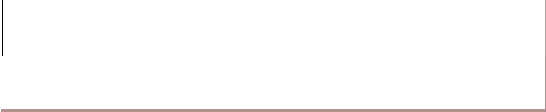 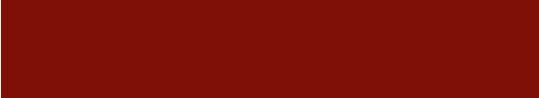 SyllabusONLINE MODE2022 – 2023 onwards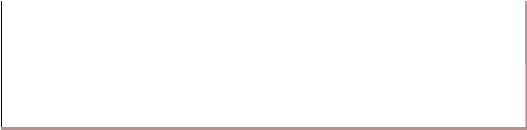 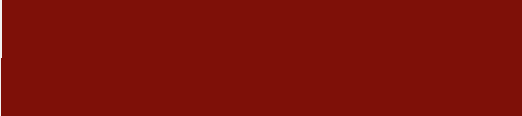 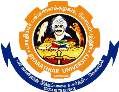 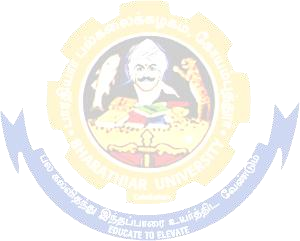 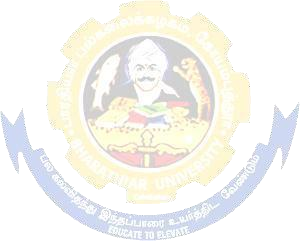 Program Educational ObjectivesProgram Specific OutcomesProgramme OutcomesBHARATHIAR UNIVERSITY, COIMBATORE- 641046M.A Economics Curriculum(For the students admitted during the academic year 2022–23 onwards)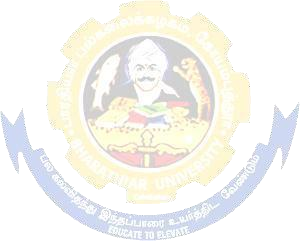 To teach the latest developments in the principles of economic theory.To equip students with tools of econometrics for applied economic research.To teach applications of theories in analyzing current economic problems.To develop skills to evaluate the opportunities available in the field of Economics.To develop skills to evaluate the opportunities available in the field of Economics.To continuously enhance academic rigor and research outcomes.To continuously enhance academic rigor and research outcomes.To analyze global economic issues from different perspectives and apply them across globe in the field of Economics.To analyze global economic issues from different perspectives and apply them across globe in the field of Economics.To understand the importance of inclusion, development and sustainability in order to resolve related local, national and global issuesTo understand the importance of inclusion, development and sustainability in order to resolve related local, national and global issuesTo create continuous learning environment for engaging themselves to update with new knowledge in Economics.To create continuous learning environment for engaging themselves to update with new knowledge in Economics.To nurture global human capital, future leaders and problem-solvers to become employable and sensitized world citizens.To nurture global human capital, future leaders and problem-solvers to become employable and sensitized world citizens.To demonstrate digital literacy by developing skills and ability to adopt online tools and other interfaces to develop resources that adapt to industry 4.0To demonstrate digital literacy by developing skills and ability to adopt online tools and other interfaces to develop resources that adapt to industry 4.0After the successful completion of M.A Economics program, the students are expected toTo apply economic theories and to expand the problem-solving acumen.They will be taught the applications of theories in analyzing current economic problemsConscious about the socio-economic environment, both domestic and international and its implications on business.The students of Economics can easily crack the competitive examinations and can become successful in getting employment opportunities.Open up research opportunities in the national level premier educational institutes.The character building of students and makes them responsible citizens.The students are exposed to national and international problems and hence they will have athorough understanding of national and international economic events.To understand the importance of inclusion, development and sustainability in order to resolve related local, national and global issues.To foster a spirit of scientific inquiry and creativity.To geared up for advanced level of studies.On successful completion of the M.A. Economics programIdentify the standard level of growth and development of the economy of the country and to determine and frame planning policies.Identify and formulate the research design, analyze data and be able to unite the research report and provide valid inferences.Understand the concepts of national income, macroeconomic variables such as multiplier,consumption, investment and general equilibrium.To gain mathematical knowledge for better understanding of economic concepts and theory and ability to apply the knowledge in the formulation and validation of economic theories.Understand and apply the knowledge of the industrial economics on location, efficiency, productivity and industrial policiesFrame monetary policies, understand and analyze the value of money, cash balance, capital markets and banking system and hence improve the ability to compare central bank function with that of the other countries.To understand how the individuals and firms allocate their scarce resources and to providetraining and employment.Improve the ability to formulate theories and economic models to test and validate the concepts with practical knowledge.Used to estimate the specific figures which enable them to predict future economically oriented events.Engage effectively with computer knowledge especially Windows, LINUX and other software and to analyze and interpret the data.Course CodeTitle of the	CourseTitle of the	CourseCreditsMaximum MarksMaximum MarksMaximum MarksCourse CodeTitle of the	CourseTitle of the	CourseCreditsCIAESETotalFIRST SEMESTERFIRST SEMESTERFIRST SEMESTERFIRST SEMESTERFIRST SEMESTERFIRST SEMESTERFIRST SEMESTERPaper IPaper IAdvanced Micro Economics – I42575100Paper IIPaper IIEconomic Developmentand Policies42575100Paper IIIPaper IIIMarketing Management42575100Paper IVPaper IVEconometrics42575100Elective IElective IPrinciples of Management42575100TotalTotalTotal20125375500SECOND SEMESTERSECOND SEMESTERSECOND SEMESTERSECOND SEMESTERSECOND SEMESTERSECOND SEMESTERSECOND SEMESTERPaper VPaper VAdvanced Micro Economics II42575100Paper VIPaper VIMacro Economics42575100Paper VIIPaper VIIAgricultural Economics42575100Paper VIIIPaper VIIIQuantitative Techniques for Managerial Decision42575100Paper IXPaper IXIndustrial Economics42575100Elective IIElective IIFinancial Services42575100TotalTotalTotal24150450600THIRD SEMESTERTHIRD SEMESTERTHIRD SEMESTERTHIRD SEMESTERTHIRD SEMESTERTHIRD SEMESTERTHIRD SEMESTERPaper XPaper XMonetary Theory and Policies42575100Paper XIPaper XIResearch Methodology42575100Paper XIIPaper XIIComputer Applications in Economics (theory)42575100Paper XIIIPaper XIIIEnvironmental Economics42575100Paper XIVPaper XIVLabour Economics3205575Elective IIIElective IIIServices Marketing42575100TotalTotalTotal23145430575FOURTH SEMESTERFOURTH SEMESTERFOURTH SEMESTERFOURTH SEMESTERFOURTH SEMESTERFOURTH SEMESTERPaper XVPublic Economics42575100Paper XVIInternational Economics42575100Paper XVIIHuman Resource Management3205575Project Work (160 marks project & 40marks viva- voce)Project Work (160 marks project & 40marks viva- voce)840160200Elective IVInternational Business42575100TotalTotal23135440575Grand TotalGrand Total9055516952250Course codeCourse codeADVANCED MICRO ECONOMICS-ICoreCoreCORE PAPER – IPre-requisitePre-requisiteMicroeconomics and Basic MathematicsSyllabus Version2022-23Course Objectives:The main objectives of this course are:Course Objectives:The main objectives of this course are:Course Objectives:The main objectives of this course are:Course Objectives:The main objectives of this course are:Course Objectives:The main objectives of this course are:To impart knowledge on the behavior of the individuals and firms in making decision on the allocation of scarce resources.To impart knowledge on the behavior of the individuals and firms in making decision on the allocation of scarce resources.To impart knowledge on the behavior of the individuals and firms in making decision on the allocation of scarce resources.To impart knowledge on the behavior of the individuals and firms in making decision on the allocation of scarce resources.To impart knowledge on the behavior of the individuals and firms in making decision on the allocation of scarce resources.To understand the fundamental concepts and theories of Microeconomics.To understand the fundamental concepts and theories of Microeconomics.To understand the fundamental concepts and theories of Microeconomics.To understand the fundamental concepts and theories of Microeconomics.To understand the fundamental concepts and theories of Microeconomics.To equip the students with the basic tools and methods of economic analysis.To equip the students with the basic tools and methods of economic analysis.To equip the students with the basic tools and methods of economic analysis.To equip the students with the basic tools and methods of economic analysis.To equip the students with the basic tools and methods of economic analysis.Expected Course Outcomes:Expected Course Outcomes:Expected Course Outcomes:Expected Course Outcomes:Expected Course Outcomes:On the successful completion of the course, student will be able:On the successful completion of the course, student will be able:On the successful completion of the course, student will be able:On the successful completion of the course, student will be able:On the successful completion of the course, student will be able:To understand the economic theories and concepts.To understand the economic theories and concepts.To understand the economic theories and concepts.To understand the economic theories and concepts.To understand the economic theories and concepts.To understand about the demand potentials.To understand about the demand potentials.To understand about the demand potentials.To understand about the demand potentials.To understand about the demand potentials.To analyze the production and cost.To analyze the production and cost.To analyze the production and cost.To analyze the production and cost.To analyze the production and cost.To gain knowledge and to evaluate the price and the output for various markets.To gain knowledge and to evaluate the price and the output for various markets.To gain knowledge and to evaluate the price and the output for various markets.To gain knowledge and to evaluate the price and the output for various markets.To gain knowledge and to evaluate the price and the output for various markets.To construct the knowledge of policy decision.To construct the knowledge of policy decision.To construct the knowledge of policy decision.To construct the knowledge of policy decision.To construct the knowledge of policy decision.Unit:1Theories of DemandTheories of DemandTheories of DemandTheories of DemandTheories of demand – utility; indifference curve - income and   substitution   effects,Slutsky theorem, compensated demand curve – Revealed preference theory; Revision of demand theory by Hicks.Theories of demand – utility; indifference curve - income and   substitution   effects,Slutsky theorem, compensated demand curve – Revealed preference theory; Revision of demand theory by Hicks.Theories of demand – utility; indifference curve - income and   substitution   effects,Slutsky theorem, compensated demand curve – Revealed preference theory; Revision of demand theory by Hicks.Theories of demand – utility; indifference curve - income and   substitution   effects,Slutsky theorem, compensated demand curve – Revealed preference theory; Revision of demand theory by Hicks.Theories of demand – utility; indifference curve - income and   substitution   effects,Slutsky theorem, compensated demand curve – Revealed preference theory; Revision of demand theory by Hicks.Unit:2Production FunctionProduction FunctionProduction FunctionProduction FunctionProduction function – Multi Product firm; Elasticity of substitution; Euler's theorem; Technical progress and production function; Cobb-Douglas and CES. Traditional and moderntheories of costs – Derivation of cost functions from production functions.Production function – Multi Product firm; Elasticity of substitution; Euler's theorem; Technical progress and production function; Cobb-Douglas and CES. Traditional and moderntheories of costs – Derivation of cost functions from production functions.Production function – Multi Product firm; Elasticity of substitution; Euler's theorem; Technical progress and production function; Cobb-Douglas and CES. Traditional and moderntheories of costs – Derivation of cost functions from production functions.Production function – Multi Product firm; Elasticity of substitution; Euler's theorem; Technical progress and production function; Cobb-Douglas and CES. Traditional and moderntheories of costs – Derivation of cost functions from production functions.Production function – Multi Product firm; Elasticity of substitution; Euler's theorem; Technical progress and production function; Cobb-Douglas and CES. Traditional and moderntheories of costs – Derivation of cost functions from production functions.Unit:3Marginal AnalysisMarginal AnalysisMarginal AnalysisMarginal AnalysisMarginal analysis - price and output determination; perfect competition – short run and long run equilibrium of the firm and industry, price and output determination, supply curve; Monopoly – short run and long run equilibrium, price discrimination, monopoly control and regulation; Monopolistic competition – general and Chamberlin approaches to equilibrium,equilibrium of the firm and the group with product differentiation and selling costs, excess capacity under monopolistic and imperfect competition, criticism of monopolistic competitionMarginal analysis - price and output determination; perfect competition – short run and long run equilibrium of the firm and industry, price and output determination, supply curve; Monopoly – short run and long run equilibrium, price discrimination, monopoly control and regulation; Monopolistic competition – general and Chamberlin approaches to equilibrium,equilibrium of the firm and the group with product differentiation and selling costs, excess capacity under monopolistic and imperfect competition, criticism of monopolistic competitionMarginal analysis - price and output determination; perfect competition – short run and long run equilibrium of the firm and industry, price and output determination, supply curve; Monopoly – short run and long run equilibrium, price discrimination, monopoly control and regulation; Monopolistic competition – general and Chamberlin approaches to equilibrium,equilibrium of the firm and the group with product differentiation and selling costs, excess capacity under monopolistic and imperfect competition, criticism of monopolistic competitionMarginal analysis - price and output determination; perfect competition – short run and long run equilibrium of the firm and industry, price and output determination, supply curve; Monopoly – short run and long run equilibrium, price discrimination, monopoly control and regulation; Monopolistic competition – general and Chamberlin approaches to equilibrium,equilibrium of the firm and the group with product differentiation and selling costs, excess capacity under monopolistic and imperfect competition, criticism of monopolistic competitionMarginal analysis - price and output determination; perfect competition – short run and long run equilibrium of the firm and industry, price and output determination, supply curve; Monopoly – short run and long run equilibrium, price discrimination, monopoly control and regulation; Monopolistic competition – general and Chamberlin approaches to equilibrium,equilibrium of the firm and the group with product differentiation and selling costs, excess capacity under monopolistic and imperfect competition, criticism of monopolistic competitionUnit:4Oligopoly ModelsOligopoly ModelsOligopoly ModelsOligopoly ModelsOligopoly – Non-collusive models – Cournot, Bertrand, Edgeworth, Chamberlin, kinkeddemand curve and Stackelberg's solution) and collusive models - Cartels and mergers, price leadership – price and output determination under monopsony and bilateral monopoly;Oligopoly – Non-collusive models – Cournot, Bertrand, Edgeworth, Chamberlin, kinkeddemand curve and Stackelberg's solution) and collusive models - Cartels and mergers, price leadership – price and output determination under monopsony and bilateral monopoly;Oligopoly – Non-collusive models – Cournot, Bertrand, Edgeworth, Chamberlin, kinkeddemand curve and Stackelberg's solution) and collusive models - Cartels and mergers, price leadership – price and output determination under monopsony and bilateral monopoly;Oligopoly – Non-collusive models – Cournot, Bertrand, Edgeworth, Chamberlin, kinkeddemand curve and Stackelberg's solution) and collusive models - Cartels and mergers, price leadership – price and output determination under monopsony and bilateral monopoly;Oligopoly – Non-collusive models – Cournot, Bertrand, Edgeworth, Chamberlin, kinkeddemand curve and Stackelberg's solution) and collusive models - Cartels and mergers, price leadership – price and output determination under monopsony and bilateral monopoly;Unit:5Unit:5Behavioral ModelsBaumol's Sales revenue maximization model; Williamson's model of managerial discretion; Marris model of managerial enterprise; Full cost pricing rule; Behavioral model ofthe firm (Cyert and March Model).Baumol's Sales revenue maximization model; Williamson's model of managerial discretion; Marris model of managerial enterprise; Full cost pricing rule; Behavioral model ofthe firm (Cyert and March Model).Baumol's Sales revenue maximization model; Williamson's model of managerial discretion; Marris model of managerial enterprise; Full cost pricing rule; Behavioral model ofthe firm (Cyert and March Model).Book(s) for studyBook(s) for studyBook(s) for study1Koutsoyiannis.A (1979) Modern Microeconomics, Macmillan Press, London.Koutsoyiannis.A (1979) Modern Microeconomics, Macmillan Press, London.2HL AHUJA (2009) Advanced Economic Theory S.Chand & CoHL AHUJA (2009) Advanced Economic Theory S.Chand & CoBook (s) for ReferenceBook (s) for ReferenceBook (s) for Reference1Baumol. W.J. (1982) Economic Theory and Operations Analysis. Prentice Hall of IndiaBaumol. W.J. (1982) Economic Theory and Operations Analysis. Prentice Hall of India2Hirshleifer J and A. Glazer (1997) Price Theory and Applications, Prentice Hall of India, New Delhi.Hirshleifer J and A. Glazer (1997) Price Theory and Applications, Prentice Hall of India, New Delhi.3Henderson J.M. and R.E. Quandt (1980) Microeconomic Theory; A Mathematical Approach, McGraw Hill, New DelhiHenderson J.M. and R.E. Quandt (1980) Microeconomic Theory; A Mathematical Approach, McGraw Hill, New DelhiCourse codeCourse codeECONOMIC DEVELOPMENT AND POLICIESCoreCoreCORE PAPER – IIPre-requisitePre-requisiteModels of economic growth and developmentSyllabus Version2022-23Course Objectives:Course Objectives:Course Objectives:Course Objectives:Course Objectives:To equip with strong economic fundamental governance and the process of economicdevelopment.To equip with strong economic fundamental governance and the process of economicdevelopment.To equip with strong economic fundamental governance and the process of economicdevelopment.To equip with strong economic fundamental governance and the process of economicdevelopment.To equip with strong economic fundamental governance and the process of economicdevelopment.To understand the alternative theories of growth.To understand the alternative theories of growth.To understand the alternative theories of growth.To understand the alternative theories of growth.To understand the alternative theories of growth.To know the theories of underdevelopment and growth in developing countries.To know the theories of underdevelopment and growth in developing countries.To know the theories of underdevelopment and growth in developing countries.To know the theories of underdevelopment and growth in developing countries.To know the theories of underdevelopment and growth in developing countries.To equip with the current development issues.To equip with the current development issues.To equip with the current development issues.To equip with the current development issues.To equip with the current development issues.Expected Course Outcomes:Expected Course Outcomes:Expected Course Outcomes:Expected Course Outcomes:Expected Course Outcomes:Create the knowledge about the economic theories and growth models.Create the knowledge about the economic theories and growth models.Create the knowledge about the economic theories and growth models.Create the knowledge about the economic theories and growth models.Create the knowledge about the economic theories and growth models.Provide an illustration of Indian economy.Provide an illustration of Indian economy.Provide an illustration of Indian economy.Provide an illustration of Indian economy.Provide an illustration of Indian economy.Construct the knowledge of economic planning and growth.Construct the knowledge of economic planning and growth.Construct the knowledge of economic planning and growth.Construct the knowledge of economic planning and growth.Construct the knowledge of economic planning and growth.To critically evaluate the current economic issues.To critically evaluate the current economic issues.To critically evaluate the current economic issues.To critically evaluate the current economic issues.To critically evaluate the current economic issues.To construct a critical study on the development of the economic scenario.To construct a critical study on the development of the economic scenario.To construct a critical study on the development of the economic scenario.To construct a critical study on the development of the economic scenario.To construct a critical study on the development of the economic scenario.Unit:1Measurement of Economic DevelopmentMeasurement of Economic DevelopmentMeasurement of Economic DevelopmentMeasurement of Economic DevelopmentEconomic Development: Measurement of Economic Development- Schumpeter‟s theory of Development-Keynes-Rostow‟s stages of Economic Growth-Big Bush theory.Economic Development: Measurement of Economic Development- Schumpeter‟s theory of Development-Keynes-Rostow‟s stages of Economic Growth-Big Bush theory.Economic Development: Measurement of Economic Development- Schumpeter‟s theory of Development-Keynes-Rostow‟s stages of Economic Growth-Big Bush theory.Economic Development: Measurement of Economic Development- Schumpeter‟s theory of Development-Keynes-Rostow‟s stages of Economic Growth-Big Bush theory.Economic Development: Measurement of Economic Development- Schumpeter‟s theory of Development-Keynes-Rostow‟s stages of Economic Growth-Big Bush theory.Unit:2Doctrine of balanced growthDoctrine of balanced growthDoctrine of balanced growthDoctrine of balanced growthDoctrine of balanced growth-Concept of unbalanced growth-Growth Models-Harod-Domar – Joan Rabinson‟s model of capital accumulation-Meade‟s noe-classical model-Solow Model of LongRun Growth-Kaldor’s model of growth.Doctrine of balanced growth-Concept of unbalanced growth-Growth Models-Harod-Domar – Joan Rabinson‟s model of capital accumulation-Meade‟s noe-classical model-Solow Model of LongRun Growth-Kaldor’s model of growth.Doctrine of balanced growth-Concept of unbalanced growth-Growth Models-Harod-Domar – Joan Rabinson‟s model of capital accumulation-Meade‟s noe-classical model-Solow Model of LongRun Growth-Kaldor’s model of growth.Doctrine of balanced growth-Concept of unbalanced growth-Growth Models-Harod-Domar – Joan Rabinson‟s model of capital accumulation-Meade‟s noe-classical model-Solow Model of LongRun Growth-Kaldor’s model of growth.Doctrine of balanced growth-Concept of unbalanced growth-Growth Models-Harod-Domar – Joan Rabinson‟s model of capital accumulation-Meade‟s noe-classical model-Solow Model of LongRun Growth-Kaldor’s model of growth.Unit:3Human Resource DevelopmentHuman Resource DevelopmentHuman Resource DevelopmentHuman Resource DevelopmentSize and Growth rate of population in India-Human Resource Development-Measurement of Poverty-Poverty Eradication Programmes.Size and Growth rate of population in India-Human Resource Development-Measurement of Poverty-Poverty Eradication Programmes.Size and Growth rate of population in India-Human Resource Development-Measurement of Poverty-Poverty Eradication Programmes.Size and Growth rate of population in India-Human Resource Development-Measurement of Poverty-Poverty Eradication Programmes.Size and Growth rate of population in India-Human Resource Development-Measurement of Poverty-Poverty Eradication Programmes.Unit:4Economic planningEconomic planningEconomic planningEconomic planningEconomic planning-Planning process in a mixed economy - Need for Foreign Capital- Forms of Foreign Capital-Multinational Corporations and foreign collaborations – India’s Balance of Payments-Export Promotion Policies.Economic planning-Planning process in a mixed economy - Need for Foreign Capital- Forms of Foreign Capital-Multinational Corporations and foreign collaborations – India’s Balance of Payments-Export Promotion Policies.Economic planning-Planning process in a mixed economy - Need for Foreign Capital- Forms of Foreign Capital-Multinational Corporations and foreign collaborations – India’s Balance of Payments-Export Promotion Policies.Economic planning-Planning process in a mixed economy - Need for Foreign Capital- Forms of Foreign Capital-Multinational Corporations and foreign collaborations – India’s Balance of Payments-Export Promotion Policies.Economic planning-Planning process in a mixed economy - Need for Foreign Capital- Forms of Foreign Capital-Multinational Corporations and foreign collaborations – India’s Balance of Payments-Export Promotion Policies.Unit:5Current Economic IssuesCurrent Economic IssuesCurrent Economic IssuesCurrent Economic IssuesCurrent Economic Issues- New Economic Policies since 1980-Privatilisation: Policies and practices-Deregulations and Delicensing – Globalisation – Public Sector Disinvestments- Liberalforeign trade regime – New EXIM Policies-Structural adjustments in the Indian Economy –Current Economic Issues- New Economic Policies since 1980-Privatilisation: Policies and practices-Deregulations and Delicensing – Globalisation – Public Sector Disinvestments- Liberalforeign trade regime – New EXIM Policies-Structural adjustments in the Indian Economy –Current Economic Issues- New Economic Policies since 1980-Privatilisation: Policies and practices-Deregulations and Delicensing – Globalisation – Public Sector Disinvestments- Liberalforeign trade regime – New EXIM Policies-Structural adjustments in the Indian Economy –Current Economic Issues- New Economic Policies since 1980-Privatilisation: Policies and practices-Deregulations and Delicensing – Globalisation – Public Sector Disinvestments- Liberalforeign trade regime – New EXIM Policies-Structural adjustments in the Indian Economy –Current Economic Issues- New Economic Policies since 1980-Privatilisation: Policies and practices-Deregulations and Delicensing – Globalisation – Public Sector Disinvestments- Liberalforeign trade regime – New EXIM Policies-Structural adjustments in the Indian Economy –Budgetary policies and control.Budgetary policies and control.Book(s) for studyBook(s) for study1S.M.Meier: “Leading Issues in Economic Development” Oxford University Press, New York.2Kindleberger: Economic Development Mc Graw Hill, New York.Book(s) for ReferenceBook(s) for Reference1Indian Economic Survey for Different Years2Human Development Report for Different Years: Published for the United Nations Development Programme (UNDP), Oxford University Press.3Survey of the Environment for different years: Published by The Hindu.4Indian Development Report for different years: Indira Gandhi Institute of Development Research, Oxford University Press.5Economic Development in India-Achievements and Challenges: A World Bank Study.Course codeCourse codeMARKETING MANAGEMENTCoreCoreCORE PAPER – IIIPre-requisitePre-requisitePrinciples of Marketing ManagementSyllabusVersion2022-23Course Objectives:Course Objectives:Course Objectives:Course Objectives:Course Objectives:To impart basic theoretical skills in several functional areas to understand market behaviour.To impart basic theoretical skills in several functional areas to understand market behaviour.To impart basic theoretical skills in several functional areas to understand market behaviour.To impart basic theoretical skills in several functional areas to understand market behaviour.To impart basic theoretical skills in several functional areas to understand market behaviour.To find and generate information/data needed to inform problem solving in marketing using appropriate methodology.To find and generate information/data needed to inform problem solving in marketing using appropriate methodology.To find and generate information/data needed to inform problem solving in marketing using appropriate methodology.To find and generate information/data needed to inform problem solving in marketing using appropriate methodology.To find and generate information/data needed to inform problem solving in marketing using appropriate methodology.To know contemporary marketing nature and management practice.To know contemporary marketing nature and management practice.To know contemporary marketing nature and management practice.To know contemporary marketing nature and management practice.To know contemporary marketing nature and management practice.To understand complex marketing issues by using relevant theories with regard to ethical conduct.To understand complex marketing issues by using relevant theories with regard to ethical conduct.To understand complex marketing issues by using relevant theories with regard to ethical conduct.To understand complex marketing issues by using relevant theories with regard to ethical conduct.To understand complex marketing issues by using relevant theories with regard to ethical conduct.Expected Course Outcomes:Expected Course Outcomes:Expected Course Outcomes:Expected Course Outcomes:Expected Course Outcomes:To understand about market planning and market environment.To understand about market planning and market environment.To understand about market planning and market environment.To understand about market planning and market environment.To understand about market planning and market environment.To know about consumer behaviour in the context of market segmentation.To know about consumer behaviour in the context of market segmentation.To know about consumer behaviour in the context of market segmentation.To know about consumer behaviour in the context of market segmentation.To know about consumer behaviour in the context of market segmentation.To expose with product promotion branding and pricing techniquesTo expose with product promotion branding and pricing techniquesTo expose with product promotion branding and pricing techniquesTo expose with product promotion branding and pricing techniquesTo expose with product promotion branding and pricing techniquesTo express the various channels of distribution.To express the various channels of distribution.To express the various channels of distribution.To express the various channels of distribution.To express the various channels of distribution.To gain knowledge on marketing strategies and consumer rights.To gain knowledge on marketing strategies and consumer rights.To gain knowledge on marketing strategies and consumer rights.To gain knowledge on marketing strategies and consumer rights.To gain knowledge on marketing strategies and consumer rights.Unit:1Marketing Management & Consumer BehaviourMarketing Management & Consumer BehaviourMarketing Management & Consumer BehaviourMarketing Management & Consumer BehaviourMarketing: Definition of marketing classifications of Markets-functions of marketing -objectives	–importance	of   Marketing–Marketing	and	Economic	Development-	Marketing Environment- Marketing Management- Consumer Behaviour.Marketing: Definition of marketing classifications of Markets-functions of marketing -objectives	–importance	of   Marketing–Marketing	and	Economic	Development-	Marketing Environment- Marketing Management- Consumer Behaviour.Marketing: Definition of marketing classifications of Markets-functions of marketing -objectives	–importance	of   Marketing–Marketing	and	Economic	Development-	Marketing Environment- Marketing Management- Consumer Behaviour.Marketing: Definition of marketing classifications of Markets-functions of marketing -objectives	–importance	of   Marketing–Marketing	and	Economic	Development-	Marketing Environment- Marketing Management- Consumer Behaviour.Marketing: Definition of marketing classifications of Markets-functions of marketing -objectives	–importance	of   Marketing–Marketing	and	Economic	Development-	Marketing Environment- Marketing Management- Consumer Behaviour.Unit:2Marketing MixMarketing MixMarketing MixMarketing MixMarketing Mix: Concepts, components: Product mix, price mix, promotion mix and place mix. Product: Meaning, product planning, product positioning, New product development - product life cycle- Branding- Packaging- Labeling- Pricing: pricing objectives- Factors-Methods and procedures.Marketing Mix: Concepts, components: Product mix, price mix, promotion mix and place mix. Product: Meaning, product planning, product positioning, New product development - product life cycle- Branding- Packaging- Labeling- Pricing: pricing objectives- Factors-Methods and procedures.Marketing Mix: Concepts, components: Product mix, price mix, promotion mix and place mix. Product: Meaning, product planning, product positioning, New product development - product life cycle- Branding- Packaging- Labeling- Pricing: pricing objectives- Factors-Methods and procedures.Marketing Mix: Concepts, components: Product mix, price mix, promotion mix and place mix. Product: Meaning, product planning, product positioning, New product development - product life cycle- Branding- Packaging- Labeling- Pricing: pricing objectives- Factors-Methods and procedures.Marketing Mix: Concepts, components: Product mix, price mix, promotion mix and place mix. Product: Meaning, product planning, product positioning, New product development - product life cycle- Branding- Packaging- Labeling- Pricing: pricing objectives- Factors-Methods and procedures.Unit:3PromotionPromotionPromotionPromotionPromotion: Meaning of promotion mix-Components of promotion mix- Advertising: Message, advertisement budgeting-Sales promotion, personal selling and publicity.Promotion: Meaning of promotion mix-Components of promotion mix- Advertising: Message, advertisement budgeting-Sales promotion, personal selling and publicity.Promotion: Meaning of promotion mix-Components of promotion mix- Advertising: Message, advertisement budgeting-Sales promotion, personal selling and publicity.Promotion: Meaning of promotion mix-Components of promotion mix- Advertising: Message, advertisement budgeting-Sales promotion, personal selling and publicity.Promotion: Meaning of promotion mix-Components of promotion mix- Advertising: Message, advertisement budgeting-Sales promotion, personal selling and publicity.Unit:4DistributionDistributionDistributionDistributionDistribution: Channels of Distribution-Need, functions, types, evaluating the channel alternatives- Physical Distribution: Objectives, order processing, transport, storages and warehousing, inventory control.Distribution: Channels of Distribution-Need, functions, types, evaluating the channel alternatives- Physical Distribution: Objectives, order processing, transport, storages and warehousing, inventory control.Distribution: Channels of Distribution-Need, functions, types, evaluating the channel alternatives- Physical Distribution: Objectives, order processing, transport, storages and warehousing, inventory control.Distribution: Channels of Distribution-Need, functions, types, evaluating the channel alternatives- Physical Distribution: Objectives, order processing, transport, storages and warehousing, inventory control.Distribution: Channels of Distribution-Need, functions, types, evaluating the channel alternatives- Physical Distribution: Objectives, order processing, transport, storages and warehousing, inventory control.Unit:5Competitive marketing StrategiesCompetitive marketing Strategies: Leaders – Challengers – Followers – Nichers – Marketingcontrol: Meaning, types, steps essentials of effective marketing control – Consumer protection: Needs – Methods of consumer protection - Consumer protection in India.Competitive marketing Strategies: Leaders – Challengers – Followers – Nichers – Marketingcontrol: Meaning, types, steps essentials of effective marketing control – Consumer protection: Needs – Methods of consumer protection - Consumer protection in India.Book(s) for studyBook(s) for study1Philip Kotler	: Principles of Marketing-Prentice of India Private Limited. New Delhi2S.M.Jha &	: Marketing Management in Indian.Book(s) for ReferenceBook(s) for Reference1S.P.Singh	: Perspective - Himalaya Publishing House. Delhi.2R.S.Davar	: Modern Marketing Management –Progressive Corporation, Bombay.Course codeCourse codeECONOMETRICSCoreCoreCORE PAPER – IVPre-requisitePre-requisiteEconometric		models	and	methodology	of econometric research.Syllabus Version2022-23Course Objectives:Course Objectives:Course Objectives:Course Objectives:Course Objectives:To understand the methodology of econometrics with the help of statistical and mathematical techniques.To understand the methodology of econometrics with the help of statistical and mathematical techniques.To understand the methodology of econometrics with the help of statistical and mathematical techniques.To understand the methodology of econometrics with the help of statistical and mathematical techniques.To understand the methodology of econometrics with the help of statistical and mathematical techniques.To test the priority relationship among economic variables.To test the priority relationship among economic variables.To test the priority relationship among economic variables.To test the priority relationship among economic variables.To test the priority relationship among economic variables.To approach economic theory quantitatively.To approach economic theory quantitatively.To approach economic theory quantitatively.To approach economic theory quantitatively.To approach economic theory quantitatively.To enable hypothesis testing and model selectionTo enable hypothesis testing and model selectionTo enable hypothesis testing and model selectionTo enable hypothesis testing and model selectionTo enable hypothesis testing and model selectionExpected Course Outcomes:Expected Course Outcomes:Expected Course Outcomes:Expected Course Outcomes:Expected Course Outcomes:To demonstrate the econometrics models.To demonstrate the econometrics models.To demonstrate the econometrics models.To demonstrate the econometrics models.To demonstrate the econometrics models.Understand the nature and scope of econometrics as a social scienceUnderstand the nature and scope of econometrics as a social scienceUnderstand the nature and scope of econometrics as a social scienceUnderstand the nature and scope of econometrics as a social scienceUnderstand the nature and scope of econometrics as a social scienceUse appropriate tests to detect autocorrelationUse appropriate tests to detect autocorrelationUse appropriate tests to detect autocorrelationUse appropriate tests to detect autocorrelationUse appropriate tests to detect autocorrelationEvaluating the simultaneous equation modelEvaluating the simultaneous equation modelEvaluating the simultaneous equation modelEvaluating the simultaneous equation modelEvaluating the simultaneous equation modelTo develop the skills of selecting appropriate data and estimate an econometric model.To develop the skills of selecting appropriate data and estimate an econometric model.To develop the skills of selecting appropriate data and estimate an econometric model.To develop the skills of selecting appropriate data and estimate an econometric model.To develop the skills of selecting appropriate data and estimate an econometric model.Unit:1Scope of EconometricsScope of EconometricsScope of EconometricsScope of EconometricsDefinition, scope and division of econometrics- methodology of econometric research-correlation theory- simple linear regression model- justification for the inclusion of U- ordinary least Squares Method (OLS)Definition, scope and division of econometrics- methodology of econometric research-correlation theory- simple linear regression model- justification for the inclusion of U- ordinary least Squares Method (OLS)Definition, scope and division of econometrics- methodology of econometric research-correlation theory- simple linear regression model- justification for the inclusion of U- ordinary least Squares Method (OLS)Definition, scope and division of econometrics- methodology of econometric research-correlation theory- simple linear regression model- justification for the inclusion of U- ordinary least Squares Method (OLS)Definition, scope and division of econometrics- methodology of econometric research-correlation theory- simple linear regression model- justification for the inclusion of U- ordinary least Squares Method (OLS)Unit:2Test of Significance and the EstimatesTest of Significance and the EstimatesTest of Significance and the EstimatesTest of Significance and the EstimatesStatistical test of significance of the estimates- properties of the least squares estimates- multiple regression and other extensions of the simple linear regression model- regression and analysis of variance.Statistical test of significance of the estimates- properties of the least squares estimates- multiple regression and other extensions of the simple linear regression model- regression and analysis of variance.Statistical test of significance of the estimates- properties of the least squares estimates- multiple regression and other extensions of the simple linear regression model- regression and analysis of variance.Statistical test of significance of the estimates- properties of the least squares estimates- multiple regression and other extensions of the simple linear regression model- regression and analysis of variance.Statistical test of significance of the estimates- properties of the least squares estimates- multiple regression and other extensions of the simple linear regression model- regression and analysis of variance.Unit:3OLS ModelsOLS ModelsOLS ModelsOLS ModelsOLS assumptions –violation of OLS assumptions - Autocorrelation, hetroskedasticity, multicollinearity- error in variables, dummy variables, lagged variables and distributed lag models.OLS assumptions –violation of OLS assumptions - Autocorrelation, hetroskedasticity, multicollinearity- error in variables, dummy variables, lagged variables and distributed lag models.OLS assumptions –violation of OLS assumptions - Autocorrelation, hetroskedasticity, multicollinearity- error in variables, dummy variables, lagged variables and distributed lag models.OLS assumptions –violation of OLS assumptions - Autocorrelation, hetroskedasticity, multicollinearity- error in variables, dummy variables, lagged variables and distributed lag models.OLS assumptions –violation of OLS assumptions - Autocorrelation, hetroskedasticity, multicollinearity- error in variables, dummy variables, lagged variables and distributed lag models.Unit:4Models of Simultaneous RelationshipsModels of Simultaneous RelationshipsModels of Simultaneous RelationshipsModels of Simultaneous RelationshipsModels of simultaneous relationships: simultaneous equation models-problem of identification- conditions of identification – methods of estimations –Ordinary Least Squares (OLS), Two-Stage Least Squares(2SLS), Three- Stage Least Squares(3SLS).Models of simultaneous relationships: simultaneous equation models-problem of identification- conditions of identification – methods of estimations –Ordinary Least Squares (OLS), Two-Stage Least Squares(2SLS), Three- Stage Least Squares(3SLS).Models of simultaneous relationships: simultaneous equation models-problem of identification- conditions of identification – methods of estimations –Ordinary Least Squares (OLS), Two-Stage Least Squares(2SLS), Three- Stage Least Squares(3SLS).Models of simultaneous relationships: simultaneous equation models-problem of identification- conditions of identification – methods of estimations –Ordinary Least Squares (OLS), Two-Stage Least Squares(2SLS), Three- Stage Least Squares(3SLS).Models of simultaneous relationships: simultaneous equation models-problem of identification- conditions of identification – methods of estimations –Ordinary Least Squares (OLS), Two-Stage Least Squares(2SLS), Three- Stage Least Squares(3SLS).Unit:5Estimation of compound rate of growthEstimation of compound rate of growthEstimation of compound rate of growthEstimation of compound rate of growthEstimation of compound rate of growth - consumption function, estimation of elasticity of demand- Estimation of production function- Measurement of technical change.Estimation of compound rate of growth - consumption function, estimation of elasticity of demand- Estimation of production function- Measurement of technical change.Estimation of compound rate of growth - consumption function, estimation of elasticity of demand- Estimation of production function- Measurement of technical change.Estimation of compound rate of growth - consumption function, estimation of elasticity of demand- Estimation of production function- Measurement of technical change.Estimation of compound rate of growth - consumption function, estimation of elasticity of demand- Estimation of production function- Measurement of technical change.Book(s) for studyBook(s) for study1Koutsoyiannis.A.	: Theory of econometrics: an introductory exposition of the econometric methods”, educational low-priced books scheme, mac millan education Ltd., (1992)2Gujarati.D	: Basic Econometrics, Printice Hall. (2004)Note: problems may be asked only from the following areascorrelationsimple and multiple regressioncompound rate of growthNote: problems may be asked only from the following areascorrelationsimple and multiple regressioncompound rate of growthCourse codeCourse codePRINCIPLES OF MANAGEMENTElectiveElectiveElective IPre-requisitePre-requisiteManagerial Analysis and Decision-MakingSyllabus Version2022-23Course Objectives:Course Objectives:Course Objectives:Course Objectives:Course Objectives:To learn the basic functions, principles and concepts of management.To learn the basic functions, principles and concepts of management.To learn the basic functions, principles and concepts of management.To learn the basic functions, principles and concepts of management.To learn the basic functions, principles and concepts of management.To understand the application of the principles in an organization.To understand the application of the principles in an organization.To understand the application of the principles in an organization.To understand the application of the principles in an organization.To understand the application of the principles in an organization.To enable the effective and barriers of communication in the organization.To enable the effective and barriers of communication in the organization.To enable the effective and barriers of communication in the organization.To enable the effective and barriers of communication in the organization.To enable the effective and barriers of communication in the organization.To study the system and process of effective controlling in the organization.To study the system and process of effective controlling in the organization.To study the system and process of effective controlling in the organization.To study the system and process of effective controlling in the organization.To study the system and process of effective controlling in the organization.Expected Course Outcomes:Expected Course Outcomes:Expected Course Outcomes:Expected Course Outcomes:Expected Course Outcomes:To summarize the nature and scope of management.To summarize the nature and scope of management.To summarize the nature and scope of management.To summarize the nature and scope of management.To summarize the nature and scope of management.To understand the importance of planning and decision making.To understand the importance of planning and decision making.To understand the importance of planning and decision making.To understand the importance of planning and decision making.To understand the importance of planning and decision making.To review the classification of organization and understanding its structure.To review the classification of organization and understanding its structure.To review the classification of organization and understanding its structure.To review the classification of organization and understanding its structure.To review the classification of organization and understanding its structure.To analysis the need for delegation, centralization and staffing.To analysis the need for delegation, centralization and staffing.To analysis the need for delegation, centralization and staffing.To analysis the need for delegation, centralization and staffing.To analysis the need for delegation, centralization and staffing.To outline the importance of controlling in an organization.To outline the importance of controlling in an organization.To outline the importance of controlling in an organization.To outline the importance of controlling in an organization.To outline the importance of controlling in an organization.Unit:1Nature and Scope of ManagementNature and Scope of ManagementNature and Scope of ManagementNature and Scope of ManagementNature and Scope of Management process – Management Science, Art, Development Management - Scientific Management.Nature and Scope of Management process – Management Science, Art, Development Management - Scientific Management.Nature and Scope of Management process – Management Science, Art, Development Management - Scientific Management.Nature and Scope of Management process – Management Science, Art, Development Management - Scientific Management.Nature and Scope of Management process – Management Science, Art, Development Management - Scientific Management.Unit:2PlanningPlanningPlanningPlanningPlanning: Meaning and purpose of planning - steps in planning - Types of planning.Decision making: process of Decision making - type of decisions – problems involved in decision making.Planning: Meaning and purpose of planning - steps in planning - Types of planning.Decision making: process of Decision making - type of decisions – problems involved in decision making.Planning: Meaning and purpose of planning - steps in planning - Types of planning.Decision making: process of Decision making - type of decisions – problems involved in decision making.Planning: Meaning and purpose of planning - steps in planning - Types of planning.Decision making: process of Decision making - type of decisions – problems involved in decision making.Planning: Meaning and purpose of planning - steps in planning - Types of planning.Decision making: process of Decision making - type of decisions – problems involved in decision making.Unit:3OrganizingOrganizingOrganizingOrganizingOrganizing: Types of organization - Organizational structure - span of control -use of Staff units and committees.Organizing: Types of organization - Organizational structure - span of control -use of Staff units and committees.Organizing: Types of organization - Organizational structure - span of control -use of Staff units and committees.Organizing: Types of organization - Organizational structure - span of control -use of Staff units and committees.Organizing: Types of organization - Organizational structure - span of control -use of Staff units and committees.Unit:4DelegationDelegationDelegationDelegationDelegation: Delegation and centralization - Line and Staff relationship. Staffing: Sources of recruitment - Selection process - Training.Delegation: Delegation and centralization - Line and Staff relationship. Staffing: Sources of recruitment - Selection process - Training.Delegation: Delegation and centralization - Line and Staff relationship. Staffing: Sources of recruitment - Selection process - Training.Delegation: Delegation and centralization - Line and Staff relationship. Staffing: Sources of recruitment - Selection process - Training.Delegation: Delegation and centralization - Line and Staff relationship. Staffing: Sources of recruitment - Selection process - Training.Unit:5DirectingDirectingDirectingDirectingDirecting: Nature and purpose of Directing Controlling: Need for co-ordination - meaning and importance of controls - control process.Directing: Nature and purpose of Directing Controlling: Need for co-ordination - meaning and importance of controls - control process.Directing: Nature and purpose of Directing Controlling: Need for co-ordination - meaning and importance of controls - control process.Directing: Nature and purpose of Directing Controlling: Need for co-ordination - meaning and importance of controls - control process.Directing: Nature and purpose of Directing Controlling: Need for co-ordination - meaning and importance of controls - control process.Book(s) for studyBook(s) for study1L.M. Prasad - Principles & Practices of Management, Sultan Chand & Sons, New Delhi.2VSP Rao, V.Hari Krishna –Management, Excel Books.Book(s) ReferenceBook(s) Reference1Dale, Ernest - Management theory and Practice.Course codeCourse codeADVANCED MICRO ECONOMICS-IICoreCoreCORE PAPER – VPre-requisitePre-requisiteApplication of Micro Economic Behaviour and Models.Syllabus Version2022-23Course Objectives:Course Objectives:Course Objectives:Course Objectives:Course Objectives:To inculcate the knowledge of theories of distribution and economic behavior under uncertaintyTo inculcate the knowledge of theories of distribution and economic behavior under uncertaintyTo inculcate the knowledge of theories of distribution and economic behavior under uncertaintyTo inculcate the knowledge of theories of distribution and economic behavior under uncertaintyTo inculcate the knowledge of theories of distribution and economic behavior under uncertaintyTo understand the microeconomic concepts and its applications in real-life situations.To understand the microeconomic concepts and its applications in real-life situations.To understand the microeconomic concepts and its applications in real-life situations.To understand the microeconomic concepts and its applications in real-life situations.To understand the microeconomic concepts and its applications in real-life situations.To know about the partial and general equilibrium conditions.To know about the partial and general equilibrium conditions.To know about the partial and general equilibrium conditions.To know about the partial and general equilibrium conditions.To know about the partial and general equilibrium conditions.Expected Course Outcomes:Expected Course Outcomes:Expected Course Outcomes:Expected Course Outcomes:Expected Course Outcomes:To understand basic concepts of micro economics and acquire analytical skills to analyse problems of economic policy.To understand basic concepts of micro economics and acquire analytical skills to analyse problems of economic policy.To understand basic concepts of micro economics and acquire analytical skills to analyse problems of economic policy.To understand basic concepts of micro economics and acquire analytical skills to analyse problems of economic policy.To understand basic concepts of micro economics and acquire analytical skills to analyse problems of economic policy.To understand the theoretical arguments.To understand the theoretical arguments.To understand the theoretical arguments.To understand the theoretical arguments.To understand the theoretical arguments.To analyse various theories of distribution.To analyse various theories of distribution.To analyse various theories of distribution.To analyse various theories of distribution.To analyse various theories of distribution.To gain knowledge of the optimal conditions and principles.To gain knowledge of the optimal conditions and principles.To gain knowledge of the optimal conditions and principles.To gain knowledge of the optimal conditions and principles.To gain knowledge of the optimal conditions and principles.To construct the economic models as an approach.To construct the economic models as an approach.To construct the economic models as an approach.To construct the economic models as an approach.To construct the economic models as an approach.Unit:1THEORY OF DISTRIBUTIONTHEORY OF DISTRIBUTIONTHEORY OF DISTRIBUTIONTHEORY OF DISTRIBUTIONNeo- classical approach – Marginal productivity theory; Product exhaustion theorem; Elasticity of technical substitution, technical progress and factor shares; Theory of distribution in imperfect product and factor markets; Macro theories of distribution – Ricardian, Marxian, Kalecki and Kaldor's.Neo- classical approach – Marginal productivity theory; Product exhaustion theorem; Elasticity of technical substitution, technical progress and factor shares; Theory of distribution in imperfect product and factor markets; Macro theories of distribution – Ricardian, Marxian, Kalecki and Kaldor's.Neo- classical approach – Marginal productivity theory; Product exhaustion theorem; Elasticity of technical substitution, technical progress and factor shares; Theory of distribution in imperfect product and factor markets; Macro theories of distribution – Ricardian, Marxian, Kalecki and Kaldor's.Neo- classical approach – Marginal productivity theory; Product exhaustion theorem; Elasticity of technical substitution, technical progress and factor shares; Theory of distribution in imperfect product and factor markets; Macro theories of distribution – Ricardian, Marxian, Kalecki and Kaldor's.Neo- classical approach – Marginal productivity theory; Product exhaustion theorem; Elasticity of technical substitution, technical progress and factor shares; Theory of distribution in imperfect product and factor markets; Macro theories of distribution – Ricardian, Marxian, Kalecki and Kaldor's.Unit:2WELFARE ECONOMICSWELFARE ECONOMICSWELFARE ECONOMICSWELFARE ECONOMICSPigovian welfare economics; Pareto optimal conditions; Value judgement; Social welfare function; Compensation principle; Theory of Second Best – Arrow's impossibility theorem.Pigovian welfare economics; Pareto optimal conditions; Value judgement; Social welfare function; Compensation principle; Theory of Second Best – Arrow's impossibility theorem.Pigovian welfare economics; Pareto optimal conditions; Value judgement; Social welfare function; Compensation principle; Theory of Second Best – Arrow's impossibility theorem.Pigovian welfare economics; Pareto optimal conditions; Value judgement; Social welfare function; Compensation principle; Theory of Second Best – Arrow's impossibility theorem.Pigovian welfare economics; Pareto optimal conditions; Value judgement; Social welfare function; Compensation principle; Theory of Second Best – Arrow's impossibility theorem.Unit:3PARTIAL AND GENERAL EQUILIBRIUMPARTIAL AND GENERAL EQUILIBRIUMPARTIAL AND GENERAL EQUILIBRIUMPARTIAL AND GENERAL EQUILIBRIUMPartial and general equilibrium, Walrasian excess demand and input – output approaches to general equilibrium, monopolies; two sector models, relationship between relative commodity and factor prices.Partial and general equilibrium, Walrasian excess demand and input – output approaches to general equilibrium, monopolies; two sector models, relationship between relative commodity and factor prices.Partial and general equilibrium, Walrasian excess demand and input – output approaches to general equilibrium, monopolies; two sector models, relationship between relative commodity and factor prices.Partial and general equilibrium, Walrasian excess demand and input – output approaches to general equilibrium, monopolies; two sector models, relationship between relative commodity and factor prices.Partial and general equilibrium, Walrasian excess demand and input – output approaches to general equilibrium, monopolies; two sector models, relationship between relative commodity and factor prices.Unit:4INDIVIDUAL BEHAVIOURINDIVIDUAL BEHAVIOURINDIVIDUAL BEHAVIOURINDIVIDUAL BEHAVIOURIndividual behaviour towards risk, expected utility and certainty equivalence approaches, risk and risk aversion – cost and risk, risk pooling and risk spreading, mean-variance analysis and portfolio selection.Individual behaviour towards risk, expected utility and certainty equivalence approaches, risk and risk aversion – cost and risk, risk pooling and risk spreading, mean-variance analysis and portfolio selection.Individual behaviour towards risk, expected utility and certainty equivalence approaches, risk and risk aversion – cost and risk, risk pooling and risk spreading, mean-variance analysis and portfolio selection.Individual behaviour towards risk, expected utility and certainty equivalence approaches, risk and risk aversion – cost and risk, risk pooling and risk spreading, mean-variance analysis and portfolio selection.Individual behaviour towards risk, expected utility and certainty equivalence approaches, risk and risk aversion – cost and risk, risk pooling and risk spreading, mean-variance analysis and portfolio selection.Unit:5DECISION MAKINGDECISION MAKINGDECISION MAKINGDECISION MAKINGDecision Making under uncertainty - Optimal consumption under uncertainty – competitivefirms under uncertainty - factor demand under uncertainty - criteria for decision under uncertainty - stochastic models in inventory demand.Decision Making under uncertainty - Optimal consumption under uncertainty – competitivefirms under uncertainty - factor demand under uncertainty - criteria for decision under uncertainty - stochastic models in inventory demand.Decision Making under uncertainty - Optimal consumption under uncertainty – competitivefirms under uncertainty - factor demand under uncertainty - criteria for decision under uncertainty - stochastic models in inventory demand.Decision Making under uncertainty - Optimal consumption under uncertainty – competitivefirms under uncertainty - factor demand under uncertainty - criteria for decision under uncertainty - stochastic models in inventory demand.Decision Making under uncertainty - Optimal consumption under uncertainty – competitivefirms under uncertainty - factor demand under uncertainty - criteria for decision under uncertainty - stochastic models in inventory demand.Book(s) for studyBook(s) for study1Stigler, G. (1996) Theory of Price, Prentice Hall of India, New Delhi.2Sen, A (1999) Microeconomics: Theory and Applications. Oxford University Press, New Delhi.Book(s) for ReferenceBook(s) for Reference1Baumol. W.J. (1982) Economic Theory and Operations Analysis. Prentice Hall of India, New Delhi.2Baumol. W.J. (1982) Economic Theory and Operations Analysis. Prentice Hall of India, New Delhi.Course codeCourse codeMACRO ECONOMICSCoreCoreCORE PAPER – VIPre-requisitePre-requisiteMacroeconomic models, theories and techniques.Syllabus Version2022-23Course Objectives:Course Objectives:Course Objectives:Course Objectives:Course Objectives:To develop knowledge on theories, models and policies this governed the functioning of the different domains of the macroeconomic system.To develop knowledge on theories, models and policies this governed the functioning of the different domains of the macroeconomic system.To develop knowledge on theories, models and policies this governed the functioning of the different domains of the macroeconomic system.To develop knowledge on theories, models and policies this governed the functioning of the different domains of the macroeconomic system.To develop knowledge on theories, models and policies this governed the functioning of the different domains of the macroeconomic system.To know of the major issues in the field of macroeconomics.To know of the major issues in the field of macroeconomics.To know of the major issues in the field of macroeconomics.To know of the major issues in the field of macroeconomics.To know of the major issues in the field of macroeconomics.To provide knowledge on the macroeconomic techniques.To provide knowledge on the macroeconomic techniques.To provide knowledge on the macroeconomic techniques.To provide knowledge on the macroeconomic techniques.To provide knowledge on the macroeconomic techniques.Expected Course Outcomes:Expected Course Outcomes:Expected Course Outcomes:Expected Course Outcomes:Expected Course Outcomes:To understand the sectoral flow of national income in the economy.To understand the sectoral flow of national income in the economy.To understand the sectoral flow of national income in the economy.To understand the sectoral flow of national income in the economy.To understand the sectoral flow of national income in the economy.To evaluate a critical insight on classical and Keynesian macro economics models.To evaluate a critical insight on classical and Keynesian macro economics models.To evaluate a critical insight on classical and Keynesian macro economics models.To evaluate a critical insight on classical and Keynesian macro economics models.To evaluate a critical insight on classical and Keynesian macro economics models.To evaluate critically on consumption function and investment function.To evaluate critically on consumption function and investment function.To evaluate critically on consumption function and investment function.To evaluate critically on consumption function and investment function.To evaluate critically on consumption function and investment function.To know the contributions of Friedman, Phelps and Phelps in uncertainty.To know the contributions of Friedman, Phelps and Phelps in uncertainty.To know the contributions of Friedman, Phelps and Phelps in uncertainty.To know the contributions of Friedman, Phelps and Phelps in uncertainty.To know the contributions of Friedman, Phelps and Phelps in uncertainty.To construct the sound knowledge of macro economics policy.To construct the sound knowledge of macro economics policy.To construct the sound knowledge of macro economics policy.To construct the sound knowledge of macro economics policy.To construct the sound knowledge of macro economics policy.Unit:1NATIONAL ECONOMIC CONCEPTSNATIONAL ECONOMIC CONCEPTSNATIONAL ECONOMIC CONCEPTSNATIONAL ECONOMIC CONCEPTSFlow of Funds in National Economy – National Products and Related Concepts –Sectoral Accounts – Measurements and Problems in National Income Accounting – Use of Current and Constant Price indices – Basic Concepts.Flow of Funds in National Economy – National Products and Related Concepts –Sectoral Accounts – Measurements and Problems in National Income Accounting – Use of Current and Constant Price indices – Basic Concepts.Flow of Funds in National Economy – National Products and Related Concepts –Sectoral Accounts – Measurements and Problems in National Income Accounting – Use of Current and Constant Price indices – Basic Concepts.Flow of Funds in National Economy – National Products and Related Concepts –Sectoral Accounts – Measurements and Problems in National Income Accounting – Use of Current and Constant Price indices – Basic Concepts.Flow of Funds in National Economy – National Products and Related Concepts –Sectoral Accounts – Measurements and Problems in National Income Accounting – Use of Current and Constant Price indices – Basic Concepts.Unit:2GENERAL EQUILIBRIUMGENERAL EQUILIBRIUMGENERAL EQUILIBRIUMGENERAL EQUILIBRIUMBasic Equilibrium in Classical Model – Basic Keynesian Model – Equilibrium in the Product and Money Markets – Multiplier – Full Employment Budget Surplus – The Liquidity Trap– Employment and Wage Rigidity – General Equilibrium in Goods and Bond Markets.Basic Equilibrium in Classical Model – Basic Keynesian Model – Equilibrium in the Product and Money Markets – Multiplier – Full Employment Budget Surplus – The Liquidity Trap– Employment and Wage Rigidity – General Equilibrium in Goods and Bond Markets.Basic Equilibrium in Classical Model – Basic Keynesian Model – Equilibrium in the Product and Money Markets – Multiplier – Full Employment Budget Surplus – The Liquidity Trap– Employment and Wage Rigidity – General Equilibrium in Goods and Bond Markets.Basic Equilibrium in Classical Model – Basic Keynesian Model – Equilibrium in the Product and Money Markets – Multiplier – Full Employment Budget Surplus – The Liquidity Trap– Employment and Wage Rigidity – General Equilibrium in Goods and Bond Markets.Basic Equilibrium in Classical Model – Basic Keynesian Model – Equilibrium in the Product and Money Markets – Multiplier – Full Employment Budget Surplus – The Liquidity Trap– Employment and Wage Rigidity – General Equilibrium in Goods and Bond Markets.Unit:3CONSUMPTION FUNCTIONCONSUMPTION FUNCTIONCONSUMPTION FUNCTIONCONSUMPTION FUNCTIONConsumption Function – Keynes Absolute Income Hypothesis – The Relative Income Hypothesis – Permanent Income Hypothesis – The Life Cycle Hypothesis.Consumption Function – Keynes Absolute Income Hypothesis – The Relative Income Hypothesis – Permanent Income Hypothesis – The Life Cycle Hypothesis.Consumption Function – Keynes Absolute Income Hypothesis – The Relative Income Hypothesis – Permanent Income Hypothesis – The Life Cycle Hypothesis.Consumption Function – Keynes Absolute Income Hypothesis – The Relative Income Hypothesis – Permanent Income Hypothesis – The Life Cycle Hypothesis.Consumption Function – Keynes Absolute Income Hypothesis – The Relative Income Hypothesis – Permanent Income Hypothesis – The Life Cycle Hypothesis.Unit:4INVESTMENT FUNCTIONINVESTMENT FUNCTIONINVESTMENT FUNCTIONINVESTMENT FUNCTIONInvestment Demand – Keynesian Approach – Accelerator – Multiplier – The Post-Keynesian Approach - The Neo- Keynesian Approach – Lags in Investment Demand – Stability and Slope of the IS Curve and Policy Consequences.Investment Demand – Keynesian Approach – Accelerator – Multiplier – The Post-Keynesian Approach - The Neo- Keynesian Approach – Lags in Investment Demand – Stability and Slope of the IS Curve and Policy Consequences.Investment Demand – Keynesian Approach – Accelerator – Multiplier – The Post-Keynesian Approach - The Neo- Keynesian Approach – Lags in Investment Demand – Stability and Slope of the IS Curve and Policy Consequences.Investment Demand – Keynesian Approach – Accelerator – Multiplier – The Post-Keynesian Approach - The Neo- Keynesian Approach – Lags in Investment Demand – Stability and Slope of the IS Curve and Policy Consequences.Investment Demand – Keynesian Approach – Accelerator – Multiplier – The Post-Keynesian Approach - The Neo- Keynesian Approach – Lags in Investment Demand – Stability and Slope of the IS Curve and Policy Consequences.Unit:5GENERAL ECONOMICS POLICYGENERAL ECONOMICS POLICYGENERAL ECONOMICS POLICYGENERAL ECONOMICS POLICYRole of Expectation – Uncertainty and Economics and Policy – The Phillips Curve – Expectation in Short-run Phillips Curves – The Friedman and Phelps Argument – The shifting of Short-run Phillips Curve – The Long-run Phillips Curve.Role of Expectation – Uncertainty and Economics and Policy – The Phillips Curve – Expectation in Short-run Phillips Curves – The Friedman and Phelps Argument – The shifting of Short-run Phillips Curve – The Long-run Phillips Curve.Role of Expectation – Uncertainty and Economics and Policy – The Phillips Curve – Expectation in Short-run Phillips Curves – The Friedman and Phelps Argument – The shifting of Short-run Phillips Curve – The Long-run Phillips Curve.Role of Expectation – Uncertainty and Economics and Policy – The Phillips Curve – Expectation in Short-run Phillips Curves – The Friedman and Phelps Argument – The shifting of Short-run Phillips Curve – The Long-run Phillips Curve.Role of Expectation – Uncertainty and Economics and Policy – The Phillips Curve – Expectation in Short-run Phillips Curves – The Friedman and Phelps Argument – The shifting of Short-run Phillips Curve – The Long-run Phillips Curve.Book(s) for studyBook(s) for study1Gupta S.B. (19830, “Monetary Economics”, S.Chand Co., Delhi.2McConnell C.R.& Gupta H.C. (1987) ”Introduction to Macro Economics”, Tata McGraw Hill Delhi.Book(s) for ReferenceBook(s) for Reference1Boland D. (1982), “The foundations of Economic Method”, George Allen and Unwin, London.2Branson W.H. (1972),”Macro Economic Theory & Policy”, Harper & Row, New York.Course codeCourse codeAGRICULTURAL ECONOMICSCoreCoreCORE PAPER –VIIPre-requisitePre-requisiteAgricultural Economics Policies and Issues.Syllabus Version2022-23Course Objectives:Course Objectives:Course Objectives:Course Objectives:Course Objectives:To provide a detailed treatment of issues in agricultural economics to those intending tospecialize in this area.To provide a detailed treatment of issues in agricultural economics to those intending tospecialize in this area.To provide a detailed treatment of issues in agricultural economics to those intending tospecialize in this area.To provide a detailed treatment of issues in agricultural economics to those intending tospecialize in this area.To provide a detailed treatment of issues in agricultural economics to those intending tospecialize in this area.To understand the policy issues relevant to Indian agricultural economics.To understand the policy issues relevant to Indian agricultural economics.To understand the policy issues relevant to Indian agricultural economics.To understand the policy issues relevant to Indian agricultural economics.To understand the policy issues relevant to Indian agricultural economics.To know about agriculture marketing functions and costs.To know about agriculture marketing functions and costs.To know about agriculture marketing functions and costs.To know about agriculture marketing functions and costs.To know about agriculture marketing functions and costs.To understand the role of capital and rural credit for agriculture.To understand the role of capital and rural credit for agriculture.To understand the role of capital and rural credit for agriculture.To understand the role of capital and rural credit for agriculture.To understand the role of capital and rural credit for agriculture.Expected Course Outcomes:Expected Course Outcomes:Expected Course Outcomes:Expected Course Outcomes:Expected Course Outcomes:To understand the nature and scope of agricultural economics.To understand the nature and scope of agricultural economics.To understand the nature and scope of agricultural economics.To understand the nature and scope of agricultural economics.To understand the nature and scope of agricultural economics.To understand the various land reforms and the importance of land policies.To understand the various land reforms and the importance of land policies.To understand the various land reforms and the importance of land policies.To understand the various land reforms and the importance of land policies.To understand the various land reforms and the importance of land policies.To familiarize with production functions in agriculture and productivity.To familiarize with production functions in agriculture and productivity.To familiarize with production functions in agriculture and productivity.To familiarize with production functions in agriculture and productivity.To familiarize with production functions in agriculture and productivity.To analyse agriculture marketing functions.To analyse agriculture marketing functions.To analyse agriculture marketing functions.To analyse agriculture marketing functions.To analyse agriculture marketing functions.To construct the role of capital and rural credit.To construct the role of capital and rural credit.To construct the role of capital and rural credit.To construct the role of capital and rural credit.To construct the role of capital and rural credit.Unit:1NATURE OF AGRICULTURE ECONOMICSNATURE OF AGRICULTURE ECONOMICSNATURE OF AGRICULTURE ECONOMICSNATURE OF AGRICULTURE ECONOMICSNature and scope of agricultural economics; Traditional agriculture and its modernization; Role of agriculture in economic development; Interdependence between agriculture and industry. Models of interaction between agriculture and the rest of the economy; Agricultural development, poverty andenvironment.Nature and scope of agricultural economics; Traditional agriculture and its modernization; Role of agriculture in economic development; Interdependence between agriculture and industry. Models of interaction between agriculture and the rest of the economy; Agricultural development, poverty andenvironment.Nature and scope of agricultural economics; Traditional agriculture and its modernization; Role of agriculture in economic development; Interdependence between agriculture and industry. Models of interaction between agriculture and the rest of the economy; Agricultural development, poverty andenvironment.Nature and scope of agricultural economics; Traditional agriculture and its modernization; Role of agriculture in economic development; Interdependence between agriculture and industry. Models of interaction between agriculture and the rest of the economy; Agricultural development, poverty andenvironment.Nature and scope of agricultural economics; Traditional agriculture and its modernization; Role of agriculture in economic development; Interdependence between agriculture and industry. Models of interaction between agriculture and the rest of the economy; Agricultural development, poverty andenvironment.Unit:2LAND REFORMSLAND REFORMSLAND REFORMSLAND REFORMSPrinciples of land utilization – Land distribution – Structure and trends – Land values and rent– Land tenures and farming systems – Peasant, capitalist, collective and state farming Tenancy and crop Sharing – Forms, incidence and effects – Land reform measures and performance.Principles of land utilization – Land distribution – Structure and trends – Land values and rent– Land tenures and farming systems – Peasant, capitalist, collective and state farming Tenancy and crop Sharing – Forms, incidence and effects – Land reform measures and performance.Principles of land utilization – Land distribution – Structure and trends – Land values and rent– Land tenures and farming systems – Peasant, capitalist, collective and state farming Tenancy and crop Sharing – Forms, incidence and effects – Land reform measures and performance.Principles of land utilization – Land distribution – Structure and trends – Land values and rent– Land tenures and farming systems – Peasant, capitalist, collective and state farming Tenancy and crop Sharing – Forms, incidence and effects – Land reform measures and performance.Principles of land utilization – Land distribution – Structure and trends – Land values and rent– Land tenures and farming systems – Peasant, capitalist, collective and state farming Tenancy and crop Sharing – Forms, incidence and effects – Land reform measures and performance.Unit:3RESOURCE USE AND EFFICIENCYRESOURCE USE AND EFFICIENCYRESOURCE USE AND EFFICIENCYRESOURCE USE AND EFFICIENCYResource use and efficiency; Production function analyses in agriculture - Factor combination and resource substitution - Cost and supply curves - Size of farm and laws of returns - Farm budgeting and cost concepts – Supply response of individual crops and aggregate supply.Resource use and efficiency; Production function analyses in agriculture - Factor combination and resource substitution - Cost and supply curves - Size of farm and laws of returns - Farm budgeting and cost concepts – Supply response of individual crops and aggregate supply.Resource use and efficiency; Production function analyses in agriculture - Factor combination and resource substitution - Cost and supply curves - Size of farm and laws of returns - Farm budgeting and cost concepts – Supply response of individual crops and aggregate supply.Resource use and efficiency; Production function analyses in agriculture - Factor combination and resource substitution - Cost and supply curves - Size of farm and laws of returns - Farm budgeting and cost concepts – Supply response of individual crops and aggregate supply.Resource use and efficiency; Production function analyses in agriculture - Factor combination and resource substitution - Cost and supply curves - Size of farm and laws of returns - Farm budgeting and cost concepts – Supply response of individual crops and aggregate supply.Unit:4AGRICULTURAL MARKETINGAGRICULTURAL MARKETINGAGRICULTURAL MARKETINGAGRICULTURAL MARKETINGAgricultural markets and marketing efficiency – Marketing functions and costs – Market structure and imperfections – Regulated markets – Marketed and marketable surplus – Behaviour Of agricultural prices – Cobweb model; Price and income stability; State policy with respect to agricultural marketing – Warehousing Prices – Taxation and crop insurance – Terms of trade between agricultural and non- agricultural prices – Need for state intervention – Objectives of agricultural price policy – Instruments and evaluation – Food security in India and public distribution system.Agricultural markets and marketing efficiency – Marketing functions and costs – Market structure and imperfections – Regulated markets – Marketed and marketable surplus – Behaviour Of agricultural prices – Cobweb model; Price and income stability; State policy with respect to agricultural marketing – Warehousing Prices – Taxation and crop insurance – Terms of trade between agricultural and non- agricultural prices – Need for state intervention – Objectives of agricultural price policy – Instruments and evaluation – Food security in India and public distribution system.Agricultural markets and marketing efficiency – Marketing functions and costs – Market structure and imperfections – Regulated markets – Marketed and marketable surplus – Behaviour Of agricultural prices – Cobweb model; Price and income stability; State policy with respect to agricultural marketing – Warehousing Prices – Taxation and crop insurance – Terms of trade between agricultural and non- agricultural prices – Need for state intervention – Objectives of agricultural price policy – Instruments and evaluation – Food security in India and public distribution system.Agricultural markets and marketing efficiency – Marketing functions and costs – Market structure and imperfections – Regulated markets – Marketed and marketable surplus – Behaviour Of agricultural prices – Cobweb model; Price and income stability; State policy with respect to agricultural marketing – Warehousing Prices – Taxation and crop insurance – Terms of trade between agricultural and non- agricultural prices – Need for state intervention – Objectives of agricultural price policy – Instruments and evaluation – Food security in India and public distribution system.Agricultural markets and marketing efficiency – Marketing functions and costs – Market structure and imperfections – Regulated markets – Marketed and marketable surplus – Behaviour Of agricultural prices – Cobweb model; Price and income stability; State policy with respect to agricultural marketing – Warehousing Prices – Taxation and crop insurance – Terms of trade between agricultural and non- agricultural prices – Need for state intervention – Objectives of agricultural price policy – Instruments and evaluation – Food security in India and public distribution system.Unit:5AGRICULTURAL CREDITAGRICULTURAL CREDITAGRICULTURAL CREDITAGRICULTURAL CREDITRole of capital and rural credit – Organized and unorganized capital market - Rural savings and capital formation – Characteristics and sources of rural credit – Institutional and non-institutionalRole of capital and rural credit – Organized and unorganized capital market - Rural savings and capital formation – Characteristics and sources of rural credit – Institutional and non-institutionalRole of capital and rural credit – Organized and unorganized capital market - Rural savings and capital formation – Characteristics and sources of rural credit – Institutional and non-institutionalRole of capital and rural credit – Organized and unorganized capital market - Rural savings and capital formation – Characteristics and sources of rural credit – Institutional and non-institutionalRole of capital and rural credit – Organized and unorganized capital market - Rural savings and capital formation – Characteristics and sources of rural credit – Institutional and non-institutional– Reorganization of rural credit – cooperatives, commercial banks, regional rural banks – Role of NABARD.– Reorganization of rural credit – cooperatives, commercial banks, regional rural banks – Role of NABARD.Book(s) for studyBook(s) for study1Kaur. R. (1975) Agricultural Price Policy in Economic Development, Kalyani Publishers, Delhi.2Raj. K.N. et.al. (1988), Essays in the Commercialization of Indian Agriculture. Oxford University Press, New Delhi.Book(s) for ReferenceBook(s) for Reference1Bardhan.P. (1984) Land. Labour and Rural Poverty, Oxford University Press, New Delhi2Chadha, G.K. and A.N. Sharma (1997) Growth, Employment and Poverty : Change and Continuity in Rural India, Vikas Publishing, New Delhi.Course codeCourse codeQUANTITATIVE TECHNIQUES FOR MANAGERIAL DECISIONSCoreCoreCORE PAPER – VIIIPre-requisitePre-requisiteApplication Of Quantitative Techniques And Their Application In Management Decisions.Syllabus Version2022-23Course Objectives:The main objectives of this course are:Course Objectives:The main objectives of this course are:Course Objectives:The main objectives of this course are:Course Objectives:The main objectives of this course are:Course Objectives:The main objectives of this course are:To enable students to acquire knowledge on basic concepts of mathematics relevant to economic analysis.To enable students to acquire knowledge on basic concepts of mathematics relevant to economic analysis.To enable students to acquire knowledge on basic concepts of mathematics relevant to economic analysis.To enable students to acquire knowledge on basic concepts of mathematics relevant to economic analysis.To enable students to acquire knowledge on basic concepts of mathematics relevant to economic analysis.To provide the students with the theoretical and practical necessary to do applied quantitative techniques.To provide the students with the theoretical and practical necessary to do applied quantitative techniques.To provide the students with the theoretical and practical necessary to do applied quantitative techniques.To provide the students with the theoretical and practical necessary to do applied quantitative techniques.To provide the students with the theoretical and practical necessary to do applied quantitative techniques.To provide the students with the theoretical necessary to do applied quantitative techniques.To provide the students with the theoretical necessary to do applied quantitative techniques.To provide the students with the theoretical necessary to do applied quantitative techniques.To provide the students with the theoretical necessary to do applied quantitative techniques.To provide the students with the theoretical necessary to do applied quantitative techniques.Expected Course Outcomes:Expected Course Outcomes:Expected Course Outcomes:Expected Course Outcomes:Expected Course Outcomes:On the successful completion of the course, student will be able:On the successful completion of the course, student will be able:On the successful completion of the course, student will be able:On the successful completion of the course, student will be able:On the successful completion of the course, student will be able:To understand the various quantitative techniques in managerial practices.To understand the various quantitative techniques in managerial practices.To understand the various quantitative techniques in managerial practices.To understand the various quantitative techniques in managerial practices.To understand the various quantitative techniques in managerial practices.To apply the mathematical tools to test and formulate the economic theories.To apply the mathematical tools to test and formulate the economic theories.To apply the mathematical tools to test and formulate the economic theories.To apply the mathematical tools to test and formulate the economic theories.To apply the mathematical tools to test and formulate the economic theories.To analyze the various techniques of derivatives and their applications.To analyze the various techniques of derivatives and their applications.To analyze the various techniques of derivatives and their applications.To analyze the various techniques of derivatives and their applications.To analyze the various techniques of derivatives and their applications.To analyze the quantitative tools for managerial decision.To analyze the quantitative tools for managerial decision.To analyze the quantitative tools for managerial decision.To analyze the quantitative tools for managerial decision.To analyze the quantitative tools for managerial decision.To understand the practical knowledge of decision making.To understand the practical knowledge of decision making.To understand the practical knowledge of decision making.To understand the practical knowledge of decision making.To understand the practical knowledge of decision making.Unit:1SET THEORYSET THEORYSET THEORYSET THEORYSet Theory: Operations on sets and Law of set operations –solutions of simple equations – solutions of Quadratic equations – Solution of Linear simultaneous Equations in two and three variables.Set Theory: Operations on sets and Law of set operations –solutions of simple equations – solutions of Quadratic equations – Solution of Linear simultaneous Equations in two and three variables.Set Theory: Operations on sets and Law of set operations –solutions of simple equations – solutions of Quadratic equations – Solution of Linear simultaneous Equations in two and three variables.Set Theory: Operations on sets and Law of set operations –solutions of simple equations – solutions of Quadratic equations – Solution of Linear simultaneous Equations in two and three variables.Set Theory: Operations on sets and Law of set operations –solutions of simple equations – solutions of Quadratic equations – Solution of Linear simultaneous Equations in two and three variables.Unit:2RELATIONS AND FUNCTIONSRELATIONS AND FUNCTIONSRELATIONS AND FUNCTIONSRELATIONS AND FUNCTIONSRelations and Functions: Functions of one variable – straight line, parabola, rectangular hyperbola Exponential and logarithmic functions. Concave and Convex functions – Applications inbusiness Economics.Relations and Functions: Functions of one variable – straight line, parabola, rectangular hyperbola Exponential and logarithmic functions. Concave and Convex functions – Applications inbusiness Economics.Relations and Functions: Functions of one variable – straight line, parabola, rectangular hyperbola Exponential and logarithmic functions. Concave and Convex functions – Applications inbusiness Economics.Relations and Functions: Functions of one variable – straight line, parabola, rectangular hyperbola Exponential and logarithmic functions. Concave and Convex functions – Applications inbusiness Economics.Relations and Functions: Functions of one variable – straight line, parabola, rectangular hyperbola Exponential and logarithmic functions. Concave and Convex functions – Applications inbusiness Economics.Unit:3DERIVATIVES AND ITS APPLICATIONDERIVATIVES AND ITS APPLICATIONDERIVATIVES AND ITS APPLICATIONDERIVATIVES AND ITS APPLICATIONDerivatives and their interpretation and techniques of derivatives- Higher order derivatives-Relationships among Total, Average, and Marginal of Revenue and Cost and Elasticity of Function. Functions of two variables – Partial derivatives and their applications in economics.Derivatives and their interpretation and techniques of derivatives- Higher order derivatives-Relationships among Total, Average, and Marginal of Revenue and Cost and Elasticity of Function. Functions of two variables – Partial derivatives and their applications in economics.Derivatives and their interpretation and techniques of derivatives- Higher order derivatives-Relationships among Total, Average, and Marginal of Revenue and Cost and Elasticity of Function. Functions of two variables – Partial derivatives and their applications in economics.Derivatives and their interpretation and techniques of derivatives- Higher order derivatives-Relationships among Total, Average, and Marginal of Revenue and Cost and Elasticity of Function. Functions of two variables – Partial derivatives and their applications in economics.Derivatives and their interpretation and techniques of derivatives- Higher order derivatives-Relationships among Total, Average, and Marginal of Revenue and Cost and Elasticity of Function. Functions of two variables – Partial derivatives and their applications in economics.Unit:4OPTIMISATIONOPTIMISATIONOPTIMISATIONOPTIMISATIONOptimisation problems involving one or two variables -– Applications in Economics– Homogeneous function and their properties, Euler’s Theorem, Cobb-Douglas and CES Production Function and their properties.Optimisation problems involving one or two variables -– Applications in Economics– Homogeneous function and their properties, Euler’s Theorem, Cobb-Douglas and CES Production Function and their properties.Optimisation problems involving one or two variables -– Applications in Economics– Homogeneous function and their properties, Euler’s Theorem, Cobb-Douglas and CES Production Function and their properties.Optimisation problems involving one or two variables -– Applications in Economics– Homogeneous function and their properties, Euler’s Theorem, Cobb-Douglas and CES Production Function and their properties.Optimisation problems involving one or two variables -– Applications in Economics– Homogeneous function and their properties, Euler’s Theorem, Cobb-Douglas and CES Production Function and their properties.Unit:5Title of the Unit (MATRIX ALGEBRA)Title of the Unit (MATRIX ALGEBRA)Title of the Unit (MATRIX ALGEBRA)Title of the Unit (MATRIX ALGEBRA)Matrix Algebra – Determinants and properties, Types of Determinants – Matrix, Null Matrix, Unit Matrix, Multiplication and Scalar Matrix, Operations – Addition and Subtraction of Matrix, Multiplication – Transpose of a Matrix and Inverse of Matrix. Solutions for simultaneous equations– Crammer’s Rule.Matrix Algebra – Determinants and properties, Types of Determinants – Matrix, Null Matrix, Unit Matrix, Multiplication and Scalar Matrix, Operations – Addition and Subtraction of Matrix, Multiplication – Transpose of a Matrix and Inverse of Matrix. Solutions for simultaneous equations– Crammer’s Rule.Matrix Algebra – Determinants and properties, Types of Determinants – Matrix, Null Matrix, Unit Matrix, Multiplication and Scalar Matrix, Operations – Addition and Subtraction of Matrix, Multiplication – Transpose of a Matrix and Inverse of Matrix. Solutions for simultaneous equations– Crammer’s Rule.Matrix Algebra – Determinants and properties, Types of Determinants – Matrix, Null Matrix, Unit Matrix, Multiplication and Scalar Matrix, Operations – Addition and Subtraction of Matrix, Multiplication – Transpose of a Matrix and Inverse of Matrix. Solutions for simultaneous equations– Crammer’s Rule.Matrix Algebra – Determinants and properties, Types of Determinants – Matrix, Null Matrix, Unit Matrix, Multiplication and Scalar Matrix, Operations – Addition and Subtraction of Matrix, Multiplication – Transpose of a Matrix and Inverse of Matrix. Solutions for simultaneous equations– Crammer’s Rule.Book(s) for studyBook(s) for study1Mabbett A.J.,”Workout Mathematics for Economists”, ELBS, Macmillan.2Medha and Madnani,” Mathematics for Economics”, Sultan Chand, New Delhi.Course codeCourse codeINDUSTRIAL ECONOMICSCoreCoreCORE PAPER-IXPre-requisitePre-requisiteUnderstanding of Industrial Policies and Development.Syllabus Version2022-23Course Objectives:Course Objectives:Course Objectives:Course Objectives:Course Objectives:To know about the industrial efficiency and business motives.To know about the industrial efficiency and business motives.To know about the industrial efficiency and business motives.To know about the industrial efficiency and business motives.To know about the industrial efficiency and business motives.To understand the broad range of the methods and models applied by economists in the analysis of firms and industries.To understand the broad range of the methods and models applied by economists in the analysis of firms and industries.To understand the broad range of the methods and models applied by economists in the analysis of firms and industries.To understand the broad range of the methods and models applied by economists in the analysis of firms and industries.To understand the broad range of the methods and models applied by economists in the analysis of firms and industries.To provide adequate knowledge on the determinants of industrial productivity and labour productivity.To provide adequate knowledge on the determinants of industrial productivity and labour productivity.To provide adequate knowledge on the determinants of industrial productivity and labour productivity.To provide adequate knowledge on the determinants of industrial productivity and labour productivity.To provide adequate knowledge on the determinants of industrial productivity and labour productivity.It motivates the student to become an entrepreneur.It motivates the student to become an entrepreneur.It motivates the student to become an entrepreneur.It motivates the student to become an entrepreneur.It motivates the student to become an entrepreneur.Expected Course Outcomes:Expected Course Outcomes:Expected Course Outcomes:Expected Course Outcomes:Expected Course Outcomes:To understand the scope of industrial economics and motives of the organizational firm.To understand the scope of industrial economics and motives of the organizational firm.To understand the scope of industrial economics and motives of the organizational firm.To understand the scope of industrial economics and motives of the organizational firm.To understand the scope of industrial economics and motives of the organizational firm.To evaluate economic theories of location and their importance.To evaluate economic theories of location and their importance.To evaluate economic theories of location and their importance.To evaluate economic theories of location and their importance.To evaluate economic theories of location and their importance.To investigate the scope and significance of industrial productivity.To investigate the scope and significance of industrial productivity.To investigate the scope and significance of industrial productivity.To investigate the scope and significance of industrial productivity.To investigate the scope and significance of industrial productivity.To examine the concentration of economic power and the application of industrial policies.To examine the concentration of economic power and the application of industrial policies.To examine the concentration of economic power and the application of industrial policies.To examine the concentration of economic power and the application of industrial policies.To examine the concentration of economic power and the application of industrial policies.To evaluate the industrial backwardness and regional disparities.To evaluate the industrial backwardness and regional disparities.To evaluate the industrial backwardness and regional disparities.To evaluate the industrial backwardness and regional disparities.To evaluate the industrial backwardness and regional disparities.Unit:1INDUSTRIAL EFFICIENCYINDUSTRIAL EFFICIENCYINDUSTRIAL EFFICIENCYINDUSTRIAL EFFICIENCYThe scope of Industrial economics - Industrial efficiency- the determinants of economic efficiency-measurement of efficiency levels- Types of organizational Firm and alternative motives of the Firm- Business motives- The efficiency and the size of the Firm.The scope of Industrial economics - Industrial efficiency- the determinants of economic efficiency-measurement of efficiency levels- Types of organizational Firm and alternative motives of the Firm- Business motives- The efficiency and the size of the Firm.The scope of Industrial economics - Industrial efficiency- the determinants of economic efficiency-measurement of efficiency levels- Types of organizational Firm and alternative motives of the Firm- Business motives- The efficiency and the size of the Firm.The scope of Industrial economics - Industrial efficiency- the determinants of economic efficiency-measurement of efficiency levels- Types of organizational Firm and alternative motives of the Firm- Business motives- The efficiency and the size of the Firm.The scope of Industrial economics - Industrial efficiency- the determinants of economic efficiency-measurement of efficiency levels- Types of organizational Firm and alternative motives of the Firm- Business motives- The efficiency and the size of the Firm.Unit:2INDUSTRIAL LOCATIONINDUSTRIAL LOCATIONINDUSTRIAL LOCATIONINDUSTRIAL LOCATIONIndustrial location- The Geographical contribution - The economic theories of Location- Weber’s theory of location- Split location- Sargent Florence theory -Losch theory- Industrial location trends in India.Industrial location- The Geographical contribution - The economic theories of Location- Weber’s theory of location- Split location- Sargent Florence theory -Losch theory- Industrial location trends in India.Industrial location- The Geographical contribution - The economic theories of Location- Weber’s theory of location- Split location- Sargent Florence theory -Losch theory- Industrial location trends in India.Industrial location- The Geographical contribution - The economic theories of Location- Weber’s theory of location- Split location- Sargent Florence theory -Losch theory- Industrial location trends in India.Industrial location- The Geographical contribution - The economic theories of Location- Weber’s theory of location- Split location- Sargent Florence theory -Losch theory- Industrial location trends in India.Unit:3INDUSTRIAL PRODUCTIVITYINDUSTRIAL PRODUCTIVITYINDUSTRIAL PRODUCTIVITYINDUSTRIAL PRODUCTIVITYIndustrial productivity- Measurement of Productivity- Scope and significance-Tools ofproductivity- Factors influencing industrial productivity- Labour productivity-determinants of productivity.Industrial productivity- Measurement of Productivity- Scope and significance-Tools ofproductivity- Factors influencing industrial productivity- Labour productivity-determinants of productivity.Industrial productivity- Measurement of Productivity- Scope and significance-Tools ofproductivity- Factors influencing industrial productivity- Labour productivity-determinants of productivity.Industrial productivity- Measurement of Productivity- Scope and significance-Tools ofproductivity- Factors influencing industrial productivity- Labour productivity-determinants of productivity.Industrial productivity- Measurement of Productivity- Scope and significance-Tools ofproductivity- Factors influencing industrial productivity- Labour productivity-determinants of productivity.Unit:4INDUSTRIAL POLICIESINDUSTRIAL POLICIESINDUSTRIAL POLICIESINDUSTRIAL POLICIESIndustrial policies- 1948 to till date- Concentration of Economic Power-Measurement of concentration- LPG Policies-Industrial combination-Types-Growth-Forms-Combination in India.Industrial policies- 1948 to till date- Concentration of Economic Power-Measurement of concentration- LPG Policies-Industrial combination-Types-Growth-Forms-Combination in India.Industrial policies- 1948 to till date- Concentration of Economic Power-Measurement of concentration- LPG Policies-Industrial combination-Types-Growth-Forms-Combination in India.Industrial policies- 1948 to till date- Concentration of Economic Power-Measurement of concentration- LPG Policies-Industrial combination-Types-Growth-Forms-Combination in India.Industrial policies- 1948 to till date- Concentration of Economic Power-Measurement of concentration- LPG Policies-Industrial combination-Types-Growth-Forms-Combination in India.Unit:5REGIONAL DEVELOPMENTREGIONAL DEVELOPMENTREGIONAL DEVELOPMENTREGIONAL DEVELOPMENTBalanced regional development-Indicators of regional imbalance-Distribution of Industries- Causes of economic backwardness-Criteria for industrial backwardness-Identification of IndustrialBalanced regional development-Indicators of regional imbalance-Distribution of Industries- Causes of economic backwardness-Criteria for industrial backwardness-Identification of IndustrialBalanced regional development-Indicators of regional imbalance-Distribution of Industries- Causes of economic backwardness-Criteria for industrial backwardness-Identification of IndustrialBalanced regional development-Indicators of regional imbalance-Distribution of Industries- Causes of economic backwardness-Criteria for industrial backwardness-Identification of IndustrialBalanced regional development-Indicators of regional imbalance-Distribution of Industries- Causes of economic backwardness-Criteria for industrial backwardness-Identification of Industrialbackward areas Policy measures to remove regional disparities.backward areas Policy measures to remove regional disparities.Book(s) for studyBook(s) for study1Cherunilam F (1994) Industrial Economics: Indian perspective Himalaya Publishing House, Mumbai.2Hay, D, and D.J.Morris(1979) Industrial Economics: Theory and Evidence. Oxford University Press, New Delhi.Book(s) for ReferenceBook(s) for Reference1Ahluwalia, I.J (1985), Industrial Growth in India, Oxford University press, New Delhi.2Barthwal.R.R (2006) Industrial Economics, New Age International Publishers, New Delhi.Course codeCourse codeFINANCIAL SERVICESElectiveElectiveElective IIPre-requisitePre-requisiteFinancial Services and ActivitiesSyllabus Version2022-23Course Objectives:Course Objectives:Course Objectives:Course Objectives:Course Objectives:To introduce fee-based financial services provided by financial companies,To introduce fee-based financial services provided by financial companies,To introduce fee-based financial services provided by financial companies,To introduce fee-based financial services provided by financial companies,To introduce fee-based financial services provided by financial companies,To know the salient features and importance of financial services.To know the salient features and importance of financial services.To know the salient features and importance of financial services.To know the salient features and importance of financial services.To know the salient features and importance of financial services.To understand the present position in the Indian financial sector.To understand the present position in the Indian financial sector.To understand the present position in the Indian financial sector.To understand the present position in the Indian financial sector.To understand the present position in the Indian financial sector.Expected Course Outcomes:Expected Course Outcomes:Expected Course Outcomes:Expected Course Outcomes:Expected Course Outcomes:To understand with the services offered by various financial services companies.To understand with the services offered by various financial services companies.To understand with the services offered by various financial services companies.To understand with the services offered by various financial services companies.To understand with the services offered by various financial services companies.To analyze the profitability of stock broking and depository services.To analyze the profitability of stock broking and depository services.To analyze the profitability of stock broking and depository services.To analyze the profitability of stock broking and depository services.To analyze the profitability of stock broking and depository services.To analyze the profitability of stock broking and depository services.To analyze the profitability of stock broking and depository services.To analyze the profitability of stock broking and depository services.To analyze the profitability of stock broking and depository services.To analyze the profitability of stock broking and depository services.To understand the different ventures to invest money and the concept of mutual funds and select profitable funds.To understand the different ventures to invest money and the concept of mutual funds and select profitable funds.To understand the different ventures to invest money and the concept of mutual funds and select profitable funds.To understand the different ventures to invest money and the concept of mutual funds and select profitable funds.To understand the different ventures to invest money and the concept of mutual funds and select profitable funds.To examine contemporary issues including the level of personal savingTo examine contemporary issues including the level of personal savingTo examine contemporary issues including the level of personal savingTo examine contemporary issues including the level of personal savingTo examine contemporary issues including the level of personal savingUnit:1Merchant BankingMerchant BankingMerchant BankingMerchant BankingMerchant Banking – Meaning, nature and functions; merchant banking in India, role in issue management; classification and regulation of merchant bankers by SEBI. NBFC- Types ofNBFC- NBFC in India..Merchant Banking – Meaning, nature and functions; merchant banking in India, role in issue management; classification and regulation of merchant bankers by SEBI. NBFC- Types ofNBFC- NBFC in India..Merchant Banking – Meaning, nature and functions; merchant banking in India, role in issue management; classification and regulation of merchant bankers by SEBI. NBFC- Types ofNBFC- NBFC in India..Merchant Banking – Meaning, nature and functions; merchant banking in India, role in issue management; classification and regulation of merchant bankers by SEBI. NBFC- Types ofNBFC- NBFC in India..Merchant Banking – Meaning, nature and functions; merchant banking in India, role in issue management; classification and regulation of merchant bankers by SEBI. NBFC- Types ofNBFC- NBFC in India..Unit:2Stock Broking & Depository ServicesStock Broking & Depository ServicesStock Broking & Depository ServicesStock Broking & Depository ServicesStock Broking – meaning- types of stockbrokers-sub-brokers- stock broking in India- e- broking (meaning). Indian experience Depository Services: meaning- role of depositories and their services- Functioning of depository system- Depositories in India – NSDL & CDSL-Depository participants (DPs) and their role.Stock Broking – meaning- types of stockbrokers-sub-brokers- stock broking in India- e- broking (meaning). Indian experience Depository Services: meaning- role of depositories and their services- Functioning of depository system- Depositories in India – NSDL & CDSL-Depository participants (DPs) and their role.Stock Broking – meaning- types of stockbrokers-sub-brokers- stock broking in India- e- broking (meaning). Indian experience Depository Services: meaning- role of depositories and their services- Functioning of depository system- Depositories in India – NSDL & CDSL-Depository participants (DPs) and their role.Stock Broking – meaning- types of stockbrokers-sub-brokers- stock broking in India- e- broking (meaning). Indian experience Depository Services: meaning- role of depositories and their services- Functioning of depository system- Depositories in India – NSDL & CDSL-Depository participants (DPs) and their role.Stock Broking – meaning- types of stockbrokers-sub-brokers- stock broking in India- e- broking (meaning). Indian experience Depository Services: meaning- role of depositories and their services- Functioning of depository system- Depositories in India – NSDL & CDSL-Depository participants (DPs) and their role.Unit:3Credit Rating & SecuritizationCredit Rating & SecuritizationCredit Rating & SecuritizationCredit Rating & SecuritizationCredit Rating: meaning- rating methodology- importance of credit rating- credit rating agencies in India including Small & Medium Enterprises Rating Agency (SMERA).Securitization of debt – Meaning- Features-Types- Benefits of Securitization- Issues in Securitization.Credit Rating: meaning- rating methodology- importance of credit rating- credit rating agencies in India including Small & Medium Enterprises Rating Agency (SMERA).Securitization of debt – Meaning- Features-Types- Benefits of Securitization- Issues in Securitization.Credit Rating: meaning- rating methodology- importance of credit rating- credit rating agencies in India including Small & Medium Enterprises Rating Agency (SMERA).Securitization of debt – Meaning- Features-Types- Benefits of Securitization- Issues in Securitization.Credit Rating: meaning- rating methodology- importance of credit rating- credit rating agencies in India including Small & Medium Enterprises Rating Agency (SMERA).Securitization of debt – Meaning- Features-Types- Benefits of Securitization- Issues in Securitization.Credit Rating: meaning- rating methodology- importance of credit rating- credit rating agencies in India including Small & Medium Enterprises Rating Agency (SMERA).Securitization of debt – Meaning- Features-Types- Benefits of Securitization- Issues in Securitization.Unit:4Mutual FundsMutual FundsMutual FundsMutual FundsMeaning of Mutual Funds – Type of Mutual Funds – Advantages of mutual Funds – MutualFunds in India- SEBI Guidelines on Mutual Funds.Meaning of Mutual Funds – Type of Mutual Funds – Advantages of mutual Funds – MutualFunds in India- SEBI Guidelines on Mutual Funds.Meaning of Mutual Funds – Type of Mutual Funds – Advantages of mutual Funds – MutualFunds in India- SEBI Guidelines on Mutual Funds.Meaning of Mutual Funds – Type of Mutual Funds – Advantages of mutual Funds – MutualFunds in India- SEBI Guidelines on Mutual Funds.Meaning of Mutual Funds – Type of Mutual Funds – Advantages of mutual Funds – MutualFunds in India- SEBI Guidelines on Mutual Funds.Unit:5Leasing, Hire Purchase and Venture CapitalLeasing, Hire Purchase and Venture CapitalLeasing, Hire Purchase and Venture CapitalLeasing, Hire Purchase and Venture CapitalLease Financing: Meaning- definition and types of lease agreements- advantages and disadvantages from the point of view of lesser and lessee. Hire Purchase Finance: meaning, concepts of hire purchase finance. Venture Capital Financing: meaning, importance/need, scope ofventure capital finance.Lease Financing: Meaning- definition and types of lease agreements- advantages and disadvantages from the point of view of lesser and lessee. Hire Purchase Finance: meaning, concepts of hire purchase finance. Venture Capital Financing: meaning, importance/need, scope ofventure capital finance.Lease Financing: Meaning- definition and types of lease agreements- advantages and disadvantages from the point of view of lesser and lessee. Hire Purchase Finance: meaning, concepts of hire purchase finance. Venture Capital Financing: meaning, importance/need, scope ofventure capital finance.Lease Financing: Meaning- definition and types of lease agreements- advantages and disadvantages from the point of view of lesser and lessee. Hire Purchase Finance: meaning, concepts of hire purchase finance. Venture Capital Financing: meaning, importance/need, scope ofventure capital finance.Lease Financing: Meaning- definition and types of lease agreements- advantages and disadvantages from the point of view of lesser and lessee. Hire Purchase Finance: meaning, concepts of hire purchase finance. Venture Capital Financing: meaning, importance/need, scope ofventure capital finance.Book(s) for studyBook(s) for study1Agarwal O. P. (2005): Environment and Management of Financial Services, Mumbai, Himalaya.2Batra G. S. (1999): Financial Services: New Innovations, New Delhi, Deep& Deep.Book(s) for ReferenceBook(s) for Reference1Bhole L. M. &Mahakud J. (2009): Financial Institutions and Markets: Structure, Growth & Innovations, New Delhi, Tata-McGraw Hill, 5e .2Khan M. Y. (2004): Financial Services, New Delhi, Tata McGraw-Hill.Course codeCourse codeMONETARY THEORY AND POLICESCoreCoreCORE PAPER – XPre-requisitePre-requisiteTheories on Monetary and PoliciesSyllabus Version2022-23Course Objectives:Course Objectives:Course Objectives:Course Objectives:Course Objectives:To understand basic concepts and theoriesTo understand basic concepts and theoriesTo understand basic concepts and theoriesTo understand basic concepts and theoriesTo understand basic concepts and theoriesTo know about the role of central banks and monetary policies for economic developmentTo know about the role of central banks and monetary policies for economic developmentTo know about the role of central banks and monetary policies for economic developmentTo know about the role of central banks and monetary policies for economic developmentTo know about the role of central banks and monetary policies for economic developmentTo provide insight about the relationship of the risk and return of the investorsTo provide insight about the relationship of the risk and return of the investorsTo provide insight about the relationship of the risk and return of the investorsTo provide insight about the relationship of the risk and return of the investorsTo provide insight about the relationship of the risk and return of the investorsExpected Course Outcomes:Expected Course Outcomes:Expected Course Outcomes:Expected Course Outcomes:Expected Course Outcomes:To gain sound knowledge in monetary theories and banking practices.To gain sound knowledge in monetary theories and banking practices.To gain sound knowledge in monetary theories and banking practices.To gain sound knowledge in monetary theories and banking practices.To gain sound knowledge in monetary theories and banking practices.To evaluate India’s monetary problemsTo evaluate India’s monetary problemsTo evaluate India’s monetary problemsTo evaluate India’s monetary problemsTo evaluate India’s monetary problemsTo examine role and functions of commercial and central banksTo examine role and functions of commercial and central banksTo examine role and functions of commercial and central banksTo examine role and functions of commercial and central banksTo examine role and functions of commercial and central banksTo gain the knowledge about the monetary system of LDCs.To gain the knowledge about the monetary system of LDCs.To gain the knowledge about the monetary system of LDCs.To gain the knowledge about the monetary system of LDCs.To gain the knowledge about the monetary system of LDCs.To analyse the recent development in the monetary economics.To analyse the recent development in the monetary economics.To analyse the recent development in the monetary economics.To analyse the recent development in the monetary economics.To analyse the recent development in the monetary economics.Unit:1Concepts of MoneyConcepts of MoneyConcepts of MoneyConcepts of MoneyConcepts – The Role Money in a Economy – Fisher’s	Quantity Theory- Cambridge Cash Balance Approach - Keynesian Theory - Modern Quantity Theory; Friedman’sApproach – Don Patinkin’s Theory – Tobin’s	Portfolio Analysis – Inventory Theory of Money (Baumol)..Concepts – The Role Money in a Economy – Fisher’s	Quantity Theory- Cambridge Cash Balance Approach - Keynesian Theory - Modern Quantity Theory; Friedman’sApproach – Don Patinkin’s Theory – Tobin’s	Portfolio Analysis – Inventory Theory of Money (Baumol)..Concepts – The Role Money in a Economy – Fisher’s	Quantity Theory- Cambridge Cash Balance Approach - Keynesian Theory - Modern Quantity Theory; Friedman’sApproach – Don Patinkin’s Theory – Tobin’s	Portfolio Analysis – Inventory Theory of Money (Baumol)..Concepts – The Role Money in a Economy – Fisher’s	Quantity Theory- Cambridge Cash Balance Approach - Keynesian Theory - Modern Quantity Theory; Friedman’sApproach – Don Patinkin’s Theory – Tobin’s	Portfolio Analysis – Inventory Theory of Money (Baumol)..Concepts – The Role Money in a Economy – Fisher’s	Quantity Theory- Cambridge Cash Balance Approach - Keynesian Theory - Modern Quantity Theory; Friedman’sApproach – Don Patinkin’s Theory – Tobin’s	Portfolio Analysis – Inventory Theory of Money (Baumol)..Unit:2Supply of MoneySupply of MoneySupply of MoneySupply of MoneyHigh Power Money – Money Multiplier Process – Determinants of Money Multiplier - Factors Affecting– Credit Creation by Commercial Banks – NBFI.High Power Money – Money Multiplier Process – Determinants of Money Multiplier - Factors Affecting– Credit Creation by Commercial Banks – NBFI.High Power Money – Money Multiplier Process – Determinants of Money Multiplier - Factors Affecting– Credit Creation by Commercial Banks – NBFI.High Power Money – Money Multiplier Process – Determinants of Money Multiplier - Factors Affecting– Credit Creation by Commercial Banks – NBFI.High Power Money – Money Multiplier Process – Determinants of Money Multiplier - Factors Affecting– Credit Creation by Commercial Banks – NBFI.Unit:3Central BanksCentral BanksCentral BanksCentral BanksRole of Central Banks - Development and Promotional – Functions –Credit control Methods – RBI: Role and Functions Central Banks in UK and USA.Role of Central Banks - Development and Promotional – Functions –Credit control Methods – RBI: Role and Functions Central Banks in UK and USA.Role of Central Banks - Development and Promotional – Functions –Credit control Methods – RBI: Role and Functions Central Banks in UK and USA.Role of Central Banks - Development and Promotional – Functions –Credit control Methods – RBI: Role and Functions Central Banks in UK and USA.Role of Central Banks - Development and Promotional – Functions –Credit control Methods – RBI: Role and Functions Central Banks in UK and USA.Unit:4Money MarketsMoney MarketsMoney MarketsMoney MarketsCharacteristics of Developed and Underdeveloped Money market- The	Indian	Money market- Capital Market; Primary and Secondary Market – Stock Exchange: role and its Functions, Capital issue control and its aim -SEBI.Characteristics of Developed and Underdeveloped Money market- The	Indian	Money market- Capital Market; Primary and Secondary Market – Stock Exchange: role and its Functions, Capital issue control and its aim -SEBI.Characteristics of Developed and Underdeveloped Money market- The	Indian	Money market- Capital Market; Primary and Secondary Market – Stock Exchange: role and its Functions, Capital issue control and its aim -SEBI.Characteristics of Developed and Underdeveloped Money market- The	Indian	Money market- Capital Market; Primary and Secondary Market – Stock Exchange: role and its Functions, Capital issue control and its aim -SEBI.Characteristics of Developed and Underdeveloped Money market- The	Indian	Money market- Capital Market; Primary and Secondary Market – Stock Exchange: role and its Functions, Capital issue control and its aim -SEBI.Unit:5Monetary PolicyMonetary PolicyMonetary PolicyMonetary PolicyRole of Monetary Policy in Economic Development -Goals, Targets and	Indicators	of Monetary Policy - Lags in monetary Policy - Inflation - Phillips Curve – Narasimhan Committee report.Role of Monetary Policy in Economic Development -Goals, Targets and	Indicators	of Monetary Policy - Lags in monetary Policy - Inflation - Phillips Curve – Narasimhan Committee report.Role of Monetary Policy in Economic Development -Goals, Targets and	Indicators	of Monetary Policy - Lags in monetary Policy - Inflation - Phillips Curve – Narasimhan Committee report.Role of Monetary Policy in Economic Development -Goals, Targets and	Indicators	of Monetary Policy - Lags in monetary Policy - Inflation - Phillips Curve – Narasimhan Committee report.Role of Monetary Policy in Economic Development -Goals, Targets and	Indicators	of Monetary Policy - Lags in monetary Policy - Inflation - Phillips Curve – Narasimhan Committee report.Book(s) for studyBook(s) for study1Gurley and Shaw: Money in a Theory of Finance2Suraj B Gupta, Monetary Economics.Book(s) for ReferenceBook(s) for Reference1Chandler,L.V., Economics of Money and banking (UBS) Revised Edition.2Laidler,David. The Demand for Money (Allied Publisher3Harry G Johnson, Further Essay in Monetary Economics (Allen& Unwin).4Milton Friedman, Studies in the Quantity Theory of Money.5Milton Friedman: Inflation – Causes and Consequences6Gail E.Makinen: Money, Interest and the Price Level, (Prentice Hall, 1978).Course codeCourse codeREASERCH METHODOLOGYCoreCoreCORE PAPER – XIPre-requisitePre-requisiteThe Fundamental Methods and Techniques of AcademicResearch in Social Sciences and Business Management.Syllabus Version2022-23Course Objectives:Course Objectives:Course Objectives:Course Objectives:Course Objectives:To develop the understanding of the basic framework of research process.To learn various research designs and techniquesTo develop an understanding of the ethical dimensions of conducting applied research.To appreciate the components of scholarly writing and evaluate its quality.To develop the understanding of the basic framework of research process.To learn various research designs and techniquesTo develop an understanding of the ethical dimensions of conducting applied research.To appreciate the components of scholarly writing and evaluate its quality.To develop the understanding of the basic framework of research process.To learn various research designs and techniquesTo develop an understanding of the ethical dimensions of conducting applied research.To appreciate the components of scholarly writing and evaluate its quality.To develop the understanding of the basic framework of research process.To learn various research designs and techniquesTo develop an understanding of the ethical dimensions of conducting applied research.To appreciate the components of scholarly writing and evaluate its quality.To develop the understanding of the basic framework of research process.To learn various research designs and techniquesTo develop an understanding of the ethical dimensions of conducting applied research.To appreciate the components of scholarly writing and evaluate its quality.Expected Course Outcomes:Expected Course Outcomes:Expected Course Outcomes:Expected Course Outcomes:Expected Course Outcomes:To identify and formulate the research problem.To identify and formulate the research problem.To identify and formulate the research problem.To identify and formulate the research problem.To identify and formulate the research problem.To compose the objectives of research and framing hypothesis.To compose the objectives of research and framing hypothesis.To compose the objectives of research and framing hypothesis.To compose the objectives of research and framing hypothesis.To compose the objectives of research and framing hypothesis.To develop the skills in the collection of data and its analysisTo develop the skills in the collection of data and its analysisTo develop the skills in the collection of data and its analysisTo develop the skills in the collection of data and its analysisTo develop the skills in the collection of data and its analysisTo acquire the knowledge on the interpretation of results.To acquire the knowledge on the interpretation of results.To acquire the knowledge on the interpretation of results.To acquire the knowledge on the interpretation of results.To acquire the knowledge on the interpretation of results.To compile the research report.To compile the research report.To compile the research report.To compile the research report.To compile the research report.Unit:1Meaning of ResearchMeaning of ResearchMeaning of ResearchMeaning of ResearchMeaning of Research – objective of Research – formulating of Research problem – formulation of hypothesis – Research Design: Pure, Applied, Action and Evaluation Research..Meaning of Research – objective of Research – formulating of Research problem – formulation of hypothesis – Research Design: Pure, Applied, Action and Evaluation Research..Meaning of Research – objective of Research – formulating of Research problem – formulation of hypothesis – Research Design: Pure, Applied, Action and Evaluation Research..Meaning of Research – objective of Research – formulating of Research problem – formulation of hypothesis – Research Design: Pure, Applied, Action and Evaluation Research..Meaning of Research – objective of Research – formulating of Research problem – formulation of hypothesis – Research Design: Pure, Applied, Action and Evaluation Research..Unit:2Sources of DataSources of DataSources of DataSources of DataSources of data: Primary and Secondary sources-methods of Data collection: census and sample survey – Data collection instruments: observation, Interview, schedules and Questionnaires –Sampling Design: Probability and non-probability sampling methods. Secondary data sources in India.Sources of data: Primary and Secondary sources-methods of Data collection: census and sample survey – Data collection instruments: observation, Interview, schedules and Questionnaires –Sampling Design: Probability and non-probability sampling methods. Secondary data sources in India.Sources of data: Primary and Secondary sources-methods of Data collection: census and sample survey – Data collection instruments: observation, Interview, schedules and Questionnaires –Sampling Design: Probability and non-probability sampling methods. Secondary data sources in India.Sources of data: Primary and Secondary sources-methods of Data collection: census and sample survey – Data collection instruments: observation, Interview, schedules and Questionnaires –Sampling Design: Probability and non-probability sampling methods. Secondary data sources in India.Sources of data: Primary and Secondary sources-methods of Data collection: census and sample survey – Data collection instruments: observation, Interview, schedules and Questionnaires –Sampling Design: Probability and non-probability sampling methods. Secondary data sources in India.Unit:3Analysis of DataAnalysis of DataAnalysis of DataAnalysis of DataAnalysis of Data: Measures of central tendency: Mean Median and Mode – Measures of Dispersion: Range, mean deviation, standard deviation variance, coefficient of variation -Economics Applications.Analysis of Data: Measures of central tendency: Mean Median and Mode – Measures of Dispersion: Range, mean deviation, standard deviation variance, coefficient of variation -Economics Applications.Analysis of Data: Measures of central tendency: Mean Median and Mode – Measures of Dispersion: Range, mean deviation, standard deviation variance, coefficient of variation -Economics Applications.Analysis of Data: Measures of central tendency: Mean Median and Mode – Measures of Dispersion: Range, mean deviation, standard deviation variance, coefficient of variation -Economics Applications.Analysis of Data: Measures of central tendency: Mean Median and Mode – Measures of Dispersion: Range, mean deviation, standard deviation variance, coefficient of variation -Economics Applications.Unit:4Testing of HypothesisTesting of HypothesisTesting of HypothesisTesting of HypothesisTesting of hypothesis: Parametric and non-parametric tests –Standard test of hypothesis: Z” test, t- test, F-test and ANOVA, Chi square test - Association of Attributes.Testing of hypothesis: Parametric and non-parametric tests –Standard test of hypothesis: Z” test, t- test, F-test and ANOVA, Chi square test - Association of Attributes.Testing of hypothesis: Parametric and non-parametric tests –Standard test of hypothesis: Z” test, t- test, F-test and ANOVA, Chi square test - Association of Attributes.Testing of hypothesis: Parametric and non-parametric tests –Standard test of hypothesis: Z” test, t- test, F-test and ANOVA, Chi square test - Association of Attributes.Testing of hypothesis: Parametric and non-parametric tests –Standard test of hypothesis: Z” test, t- test, F-test and ANOVA, Chi square test - Association of Attributes.Unit:5Presenting ResultsPresenting ResultsPresenting ResultsPresenting ResultsPresenting results: written and oral reports –stages in drafting – written researches report– Layout of research report – Footnotes and Bibliography.Presenting results: written and oral reports –stages in drafting – written researches report– Layout of research report – Footnotes and Bibliography.Presenting results: written and oral reports –stages in drafting – written researches report– Layout of research report – Footnotes and Bibliography.Presenting results: written and oral reports –stages in drafting – written researches report– Layout of research report – Footnotes and Bibliography.Presenting results: written and oral reports –stages in drafting – written researches report– Layout of research report – Footnotes and Bibliography.Book(s) for studyBook(s) for study1C.R.Kothari- Research Methodology, Methods and Techniques – Willey EasternLtd., 19882A.N.Sadhu Research Methodology and Social sciences – Himalaya Amarjit Singh PublishingHouse.1996.Book(s) for ReferenceBook(s) for Reference1W.J.Goode and P.K.Hatt,” Methods in Social Research”, Mc Graw Hill International Edition2B.N.Gosh – Scientific Method and Social Research – Sterling Publishers (P) Ltd.,1992.Course codeCourse codeCOMPUTER APPLICATIONS IN ECONOMICS (THEORY)CoreCoreCore Paper XIIPre-requisitePre-requisiteThis course provides the foundation for the computer application in economics. students should know thebasic components of computers and its applications.Syllabus version2022-23Course Objectives:Course Objectives:Course Objectives:Course Objectives:Course Objectives:To enable the students to learn the basic features of hardware and software.To understand the different components of computers and its application in economics. To process the available data for making meaningful analysisTo enable the students to learn the basic features of hardware and software.To understand the different components of computers and its application in economics. To process the available data for making meaningful analysisTo enable the students to learn the basic features of hardware and software.To understand the different components of computers and its application in economics. To process the available data for making meaningful analysisTo enable the students to learn the basic features of hardware and software.To understand the different components of computers and its application in economics. To process the available data for making meaningful analysisTo enable the students to learn the basic features of hardware and software.To understand the different components of computers and its application in economics. To process the available data for making meaningful analysisExpected Course Outcomes:Expected Course Outcomes:Expected Course Outcomes:Expected Course Outcomes:Expected Course Outcomes:To become familiar with basic knowledge on computer with languages and operating packagesTo become familiar with basic knowledge on computer with languages and operating packagesTo become familiar with basic knowledge on computer with languages and operating packagesTo become familiar with basic knowledge on computer with languages and operating packagesTo become familiar with basic knowledge on computer with languages and operating packagesTo draw distributive tables, graphs, and trend linesTo draw distributive tables, graphs, and trend linesTo draw distributive tables, graphs, and trend linesTo draw distributive tables, graphs, and trend linesTo draw distributive tables, graphs, and trend linesTo estimate the parameters of data analysis and interpret itTo estimate the parameters of data analysis and interpret itTo estimate the parameters of data analysis and interpret itTo estimate the parameters of data analysis and interpret itTo estimate the parameters of data analysis and interpret itTo use word processing in computers.To use word processing in computers.To use word processing in computers.To use word processing in computers.To use word processing in computers.To gathering knowledge about MS OfficeTo gathering knowledge about MS OfficeTo gathering knowledge about MS OfficeTo gathering knowledge about MS OfficeTo gathering knowledge about MS OfficeUnit:1Basic Components of ComputerBasic Components of ComputerBasic Components of ComputerBasic Components of ComputerBasic components of computer CPU: input-output devices, Keyboard, Mouse, Scanner, Monitor, Printers, Hard disk, Floppy disk, CD-ROM - Types of computers and their applications: - Operating Systems: DOS, UNIX, WINDOWS and their salient features.Basic components of computer CPU: input-output devices, Keyboard, Mouse, Scanner, Monitor, Printers, Hard disk, Floppy disk, CD-ROM - Types of computers and their applications: - Operating Systems: DOS, UNIX, WINDOWS and their salient features.Basic components of computer CPU: input-output devices, Keyboard, Mouse, Scanner, Monitor, Printers, Hard disk, Floppy disk, CD-ROM - Types of computers and their applications: - Operating Systems: DOS, UNIX, WINDOWS and their salient features.Basic components of computer CPU: input-output devices, Keyboard, Mouse, Scanner, Monitor, Printers, Hard disk, Floppy disk, CD-ROM - Types of computers and their applications: - Operating Systems: DOS, UNIX, WINDOWS and their salient features.Basic components of computer CPU: input-output devices, Keyboard, Mouse, Scanner, Monitor, Printers, Hard disk, Floppy disk, CD-ROM - Types of computers and their applications: - Operating Systems: DOS, UNIX, WINDOWS and their salient features.Unit:2Hardware and SoftwareHardware and SoftwareHardware and SoftwareHardware and SoftwareHardware and Software - Language and operating packages: C and C++, Visual Basic, DBASE, FOXPRO, SPSS: Major features and utilities.Hardware and Software - Language and operating packages: C and C++, Visual Basic, DBASE, FOXPRO, SPSS: Major features and utilities.Hardware and Software - Language and operating packages: C and C++, Visual Basic, DBASE, FOXPRO, SPSS: Major features and utilities.Hardware and Software - Language and operating packages: C and C++, Visual Basic, DBASE, FOXPRO, SPSS: Major features and utilities.Hardware and Software - Language and operating packages: C and C++, Visual Basic, DBASE, FOXPRO, SPSS: Major features and utilities.Unit:3Concepts of DataConcepts of DataConcepts of DataConcepts of DataConcepts of data record and file - Types of data and data structures: File handling and operations likeopening, closing and attribute controls - Data storage and retrieval - data operations: Algorithms like sorting merging, joining and bifurcation.Concepts of data record and file - Types of data and data structures: File handling and operations likeopening, closing and attribute controls - Data storage and retrieval - data operations: Algorithms like sorting merging, joining and bifurcation.Concepts of data record and file - Types of data and data structures: File handling and operations likeopening, closing and attribute controls - Data storage and retrieval - data operations: Algorithms like sorting merging, joining and bifurcation.Concepts of data record and file - Types of data and data structures: File handling and operations likeopening, closing and attribute controls - Data storage and retrieval - data operations: Algorithms like sorting merging, joining and bifurcation.Concepts of data record and file - Types of data and data structures: File handling and operations likeopening, closing and attribute controls - Data storage and retrieval - data operations: Algorithms like sorting merging, joining and bifurcation.Unit:4Data Process and AnalysisData Process and AnalysisData Process and AnalysisData Process and AnalysisData objects: Series, Groups, and Tables – Data type: Cross section, time series and pool data-Data matrix: variable and observation- Data analysis: Univariate and multivariate analysis- Documentattributes - Data creation: Code sheet preparation, Data Entry-Data validation/cleaningData objects: Series, Groups, and Tables – Data type: Cross section, time series and pool data-Data matrix: variable and observation- Data analysis: Univariate and multivariate analysis- Documentattributes - Data creation: Code sheet preparation, Data Entry-Data validation/cleaningData objects: Series, Groups, and Tables – Data type: Cross section, time series and pool data-Data matrix: variable and observation- Data analysis: Univariate and multivariate analysis- Documentattributes - Data creation: Code sheet preparation, Data Entry-Data validation/cleaningData objects: Series, Groups, and Tables – Data type: Cross section, time series and pool data-Data matrix: variable and observation- Data analysis: Univariate and multivariate analysis- Documentattributes - Data creation: Code sheet preparation, Data Entry-Data validation/cleaningData objects: Series, Groups, and Tables – Data type: Cross section, time series and pool data-Data matrix: variable and observation- Data analysis: Univariate and multivariate analysis- Documentattributes - Data creation: Code sheet preparation, Data Entry-Data validation/cleaningUnit:5Computers and Word ProcessingComputers and Word ProcessingComputers and Word ProcessingComputers and Word ProcessingComputers and Word processing: MS Office: Typing, Selecting, Editing and moving texts - savingdocuments - Printing documents - word formatting tools - Styles and templates - Headers, Footers, Page formatting, Footnotes - Tabs, Columns, Sorting - Macros - Customizing word.Computers and Word processing: MS Office: Typing, Selecting, Editing and moving texts - savingdocuments - Printing documents - word formatting tools - Styles and templates - Headers, Footers, Page formatting, Footnotes - Tabs, Columns, Sorting - Macros - Customizing word.Computers and Word processing: MS Office: Typing, Selecting, Editing and moving texts - savingdocuments - Printing documents - word formatting tools - Styles and templates - Headers, Footers, Page formatting, Footnotes - Tabs, Columns, Sorting - Macros - Customizing word.Computers and Word processing: MS Office: Typing, Selecting, Editing and moving texts - savingdocuments - Printing documents - word formatting tools - Styles and templates - Headers, Footers, Page formatting, Footnotes - Tabs, Columns, Sorting - Macros - Customizing word.Computers and Word processing: MS Office: Typing, Selecting, Editing and moving texts - savingdocuments - Printing documents - word formatting tools - Styles and templates - Headers, Footers, Page formatting, Footnotes - Tabs, Columns, Sorting - Macros - Customizing word.Book(s) for studyBook(s) for study1Rajasekaran S and A.H. Wheelar,(1996) Numerical Methods in Science and Engineering2Sinka P.K. (1992) Computers Fundamentals, BPB Publications, NewYork.Book(s) for ReferenceBook(s) for Reference1Ram Mansfield, (1993) The Compact to Windows, Word & Excel - BPB Publications (UnitV).2Levin R.I AND C.A. Kirk patrick (1975) Quantitative Approaches to Management (3rd Edition), Mc Grew Hill, NewYork.3Sanders D.H. (1988) Computers Today, Mc Grew Hill (3rdEdition)4Schildt H (1987) C Made Easy, Mc Grew Hill NewYork5Lip Schultz M M AND S Lipchultz (1982) Theory and problems of Data Processing schemes Out Line Series, Mc Grew Hill NewYork.Course codeCourse codeENVIRONMENTAL ECONOMICSCoreCoreCore Paper XIIIPre-requisitePre-requisiteThe Interaction Between Economics, Ecology and Environment.Syllabus Version2022-23Course Objectives:Course Objectives:Course Objectives:Course Objectives:Course Objectives:To understand the fundamentals of ecology, environment and their relationship with economics.To understand the fundamentals of ecology, environment and their relationship with economics.To understand the fundamentals of ecology, environment and their relationship with economics.To understand the fundamentals of ecology, environment and their relationship with economics.To understand the fundamentals of ecology, environment and their relationship with economics.To know the market inefficiencies and externalities like pollution and find the solutions to market failures.To know the market inefficiencies and externalities like pollution and find the solutions to market failures.To know the market inefficiencies and externalities like pollution and find the solutions to market failures.To know the market inefficiencies and externalities like pollution and find the solutions to market failures.To know the market inefficiencies and externalities like pollution and find the solutions to market failures.To study the economics behind environmental issues and policies.To study the economics behind environmental issues and policies.To study the economics behind environmental issues and policies.To study the economics behind environmental issues and policies.To study the economics behind environmental issues and policies.Expected Course Outcomes:Expected Course Outcomes:Expected Course Outcomes:Expected Course Outcomes:Expected Course Outcomes:To familiarize with the theories of environmental economics.To familiarize with the theories of environmental economics.To familiarize with the theories of environmental economics.To familiarize with the theories of environmental economics.To familiarize with the theories of environmental economics.To examine the practical environmental problems and offer solutions.To examine the practical environmental problems and offer solutions.To examine the practical environmental problems and offer solutions.To examine the practical environmental problems and offer solutions.To examine the practical environmental problems and offer solutions.To analyze the regulations and prohibition measure to protect the EnvironmentTo analyze the regulations and prohibition measure to protect the EnvironmentTo analyze the regulations and prohibition measure to protect the EnvironmentTo analyze the regulations and prohibition measure to protect the EnvironmentTo analyze the regulations and prohibition measure to protect the EnvironmentTo assess India’s environmental policies.To assess India’s environmental policies.To assess India’s environmental policies.To assess India’s environmental policies.To assess India’s environmental policies.To measurement the government activity against environmental problemTo measurement the government activity against environmental problemTo measurement the government activity against environmental problemTo measurement the government activity against environmental problemTo measurement the government activity against environmental problemUnit:1Basic Concepts of Environment EconomicsBasic Concepts of Environment EconomicsBasic Concepts of Environment EconomicsBasic Concepts of Environment EconomicsThe basic concepts of Environment Economics - Basic theory of Environmental Economics - Efficiency in a private market economy - Imperfect market problems - Kaldor- Hick’s compensation Principle - Tragedy of commons.The basic concepts of Environment Economics - Basic theory of Environmental Economics - Efficiency in a private market economy - Imperfect market problems - Kaldor- Hick’s compensation Principle - Tragedy of commons.The basic concepts of Environment Economics - Basic theory of Environmental Economics - Efficiency in a private market economy - Imperfect market problems - Kaldor- Hick’s compensation Principle - Tragedy of commons.The basic concepts of Environment Economics - Basic theory of Environmental Economics - Efficiency in a private market economy - Imperfect market problems - Kaldor- Hick’s compensation Principle - Tragedy of commons.The basic concepts of Environment Economics - Basic theory of Environmental Economics - Efficiency in a private market economy - Imperfect market problems - Kaldor- Hick’s compensation Principle - Tragedy of commons.Unit:2Environmental PollutionEnvironmental PollutionEnvironmental PollutionEnvironmental PollutionEnvironmental pollution: Air, Water, Deforestation, Noise, Industrial Pollution - Waste disposal and recycling of water. E n v i r o n m e n t a l pollution in India - Policies ofpollution control and conservation - Protection of environment – Legal system.Environmental pollution: Air, Water, Deforestation, Noise, Industrial Pollution - Waste disposal and recycling of water. E n v i r o n m e n t a l pollution in India - Policies ofpollution control and conservation - Protection of environment – Legal system.Environmental pollution: Air, Water, Deforestation, Noise, Industrial Pollution - Waste disposal and recycling of water. E n v i r o n m e n t a l pollution in India - Policies ofpollution control and conservation - Protection of environment – Legal system.Environmental pollution: Air, Water, Deforestation, Noise, Industrial Pollution - Waste disposal and recycling of water. E n v i r o n m e n t a l pollution in India - Policies ofpollution control and conservation - Protection of environment – Legal system.Environmental pollution: Air, Water, Deforestation, Noise, Industrial Pollution - Waste disposal and recycling of water. E n v i r o n m e n t a l pollution in India - Policies ofpollution control and conservation - Protection of environment – Legal system.Unit:3Cost - Benefit AnalysisCost - Benefit AnalysisCost - Benefit AnalysisCost - Benefit AnalysisCost - Benefit Analysis: Optimum Pollution - Efficient level of environmental quality - Evaluation of environmental benefit - Direct and indirect methods.Cost - Benefit Analysis: Optimum Pollution - Efficient level of environmental quality - Evaluation of environmental benefit - Direct and indirect methods.Cost - Benefit Analysis: Optimum Pollution - Efficient level of environmental quality - Evaluation of environmental benefit - Direct and indirect methods.Cost - Benefit Analysis: Optimum Pollution - Efficient level of environmental quality - Evaluation of environmental benefit - Direct and indirect methods.Cost - Benefit Analysis: Optimum Pollution - Efficient level of environmental quality - Evaluation of environmental benefit - Direct and indirect methods.Unit:4Demographic Effects of EnvironmentDemographic Effects of EnvironmentDemographic Effects of EnvironmentDemographic Effects of EnvironmentPopulation, economic growth and environmental quality. Urbanization and environmental problems –Second stage of Demographic Transition-Effects of over population-Problems and its impact.Population, economic growth and environmental quality. Urbanization and environmental problems –Second stage of Demographic Transition-Effects of over population-Problems and its impact.Population, economic growth and environmental quality. Urbanization and environmental problems –Second stage of Demographic Transition-Effects of over population-Problems and its impact.Population, economic growth and environmental quality. Urbanization and environmental problems –Second stage of Demographic Transition-Effects of over population-Problems and its impact.Population, economic growth and environmental quality. Urbanization and environmental problems –Second stage of Demographic Transition-Effects of over population-Problems and its impact.Unit:5Environmental ActionsEnvironmental ActionsEnvironmental ActionsEnvironmental ActionsThe collective environmental action: Regulation and prohibition Taxes, subsidies and effluent charges, Government protection of environmental services. -Environmentaleducation- Awareness- Movements in India.The collective environmental action: Regulation and prohibition Taxes, subsidies and effluent charges, Government protection of environmental services. -Environmentaleducation- Awareness- Movements in India.The collective environmental action: Regulation and prohibition Taxes, subsidies and effluent charges, Government protection of environmental services. -Environmentaleducation- Awareness- Movements in India.The collective environmental action: Regulation and prohibition Taxes, subsidies and effluent charges, Government protection of environmental services. -Environmentaleducation- Awareness- Movements in India.The collective environmental action: Regulation and prohibition Taxes, subsidies and effluent charges, Government protection of environmental services. -Environmentaleducation- Awareness- Movements in India.Book(s) for studyBook(s) for study1Karpagam, M. (2005) "Environmental Economics”. Sterling Publishes Pvt. Ltd2S.Sankaran: Environmental E economics (2005)Margham Publications, ChennaiBook(s) for ReferenceBook(s) for Reference1Baumol, Willam J. Oates, and Wallace E "Economics, Environmental Policy and the Quality of Life”. 1977, Prentice Hall Inc2Eugine, T. (2006) "Environmental Economics, Virindha Publications (P) Ltd3Handley, Nick, J. Shogren, "Environmental Economics” and Ben White (1999)	Macmillan,4Abhijit Dutta, Sunita Dutta and P N Pandey, Environmental Economics A.P.H.Publishing Corporation, New Delhi.5Maddu Raj Environmental Economics (2001) IVY Publishing House , New DelhiCourse codeCourse codeLABOUR ECONOMICSCoreCoreCore Paper XIVPre-requisitePre-requisiteThe Labour Problems and Performance ofTrade Unions.Syllabus Version2022-23Course Objectives:Course Objectives:Course Objectives:Course Objectives:Course Objectives:To analyse an individual’s labour supply as the result of the optimum division of time between work and leisure.To analyse an individual’s labour supply as the result of the optimum division of time between work and leisure.To analyse an individual’s labour supply as the result of the optimum division of time between work and leisure.To analyse an individual’s labour supply as the result of the optimum division of time between work and leisure.To analyse an individual’s labour supply as the result of the optimum division of time between work and leisure.To understand the investment on human capital, and its influence on the current and future labour supply.To understand the investment on human capital, and its influence on the current and future labour supply.To understand the investment on human capital, and its influence on the current and future labour supply.To understand the investment on human capital, and its influence on the current and future labour supply.To understand the investment on human capital, and its influence on the current and future labour supply.To develop the ability to analyse a company’s demand for work as the result of a resource Optimisation.To develop the ability to analyse a company’s demand for work as the result of a resource Optimisation.To develop the ability to analyse a company’s demand for work as the result of a resource Optimisation.To develop the ability to analyse a company’s demand for work as the result of a resource Optimisation.To develop the ability to analyse a company’s demand for work as the result of a resource Optimisation.To understand the role of the state and trade unions in the labour market.To understand the role of the state and trade unions in the labour market.To understand the role of the state and trade unions in the labour market.To understand the role of the state and trade unions in the labour market.To understand the role of the state and trade unions in the labour market.To know about the labour regulations and collective bargaining and its influence on employmentTo know about the labour regulations and collective bargaining and its influence on employmentTo know about the labour regulations and collective bargaining and its influence on employmentTo know about the labour regulations and collective bargaining and its influence on employmentTo know about the labour regulations and collective bargaining and its influence on employmentExpected Course Outcomes:Expected Course Outcomes:Expected Course Outcomes:Expected Course Outcomes:Expected Course Outcomes:Demonstrate a sound understanding of the core concepts and tools of labour economics and Policy.Demonstrate a sound understanding of the core concepts and tools of labour economics and Policy.Demonstrate a sound understanding of the core concepts and tools of labour economics and Policy.Demonstrate a sound understanding of the core concepts and tools of labour economics and Policy.Demonstrate a sound understanding of the core concepts and tools of labour economics and Policy.To apply economic principles of labour market and contemporary academic LiteratureTo apply economic principles of labour market and contemporary academic LiteratureTo apply economic principles of labour market and contemporary academic LiteratureTo apply economic principles of labour market and contemporary academic LiteratureTo apply economic principles of labour market and contemporary academic LiteratureTo evaluate the nature jobs in social and economic environmentsTo evaluate the nature jobs in social and economic environmentsTo evaluate the nature jobs in social and economic environmentsTo evaluate the nature jobs in social and economic environmentsTo evaluate the nature jobs in social and economic environmentsCritically evaluate government policies affecting work and jobs.Critically evaluate government policies affecting work and jobs.Critically evaluate government policies affecting work and jobs.Critically evaluate government policies affecting work and jobs.Critically evaluate government policies affecting work and jobs.To identify and utilise the labour welfare legislation in India.To identify and utilise the labour welfare legislation in India.To identify and utilise the labour welfare legislation in India.To identify and utilise the labour welfare legislation in India.To identify and utilise the labour welfare legislation in India.Unit1Concept of LabourConcept of LabourConcept of LabourConcept of LabourConcept of Labour and Labour Economics-Labour Problems- Labour Market – Demand and Supply of Labour – Characteristics of labour market in India- Recruitment Procedure and EmploymentExchange.Concept of Labour and Labour Economics-Labour Problems- Labour Market – Demand and Supply of Labour – Characteristics of labour market in India- Recruitment Procedure and EmploymentExchange.Concept of Labour and Labour Economics-Labour Problems- Labour Market – Demand and Supply of Labour – Characteristics of labour market in India- Recruitment Procedure and EmploymentExchange.Concept of Labour and Labour Economics-Labour Problems- Labour Market – Demand and Supply of Labour – Characteristics of labour market in India- Recruitment Procedure and EmploymentExchange.Concept of Labour and Labour Economics-Labour Problems- Labour Market – Demand and Supply of Labour – Characteristics of labour market in India- Recruitment Procedure and EmploymentExchange.Unit:2Role and functions of Trade UnionsRole and functions of Trade UnionsRole and functions of Trade UnionsRole and functions of Trade UnionsRole and functions of Trade Union- Theories of Trade Unionism (i) Webbs (ii) Karl Marx (iii) Gandhi- Trade Union Movement in India-Recent Trends-Justifications of Strikes and LockoutsRole and functions of Trade Union- Theories of Trade Unionism (i) Webbs (ii) Karl Marx (iii) Gandhi- Trade Union Movement in India-Recent Trends-Justifications of Strikes and LockoutsRole and functions of Trade Union- Theories of Trade Unionism (i) Webbs (ii) Karl Marx (iii) Gandhi- Trade Union Movement in India-Recent Trends-Justifications of Strikes and LockoutsRole and functions of Trade Union- Theories of Trade Unionism (i) Webbs (ii) Karl Marx (iii) Gandhi- Trade Union Movement in India-Recent Trends-Justifications of Strikes and LockoutsRole and functions of Trade Union- Theories of Trade Unionism (i) Webbs (ii) Karl Marx (iii) Gandhi- Trade Union Movement in India-Recent Trends-Justifications of Strikes and LockoutsUnit:3Industrial DisputesIndustrial DisputesIndustrial DisputesIndustrial DisputesIndustrial Disputes: Causes and Consequences- Industrial Disputes in India- ILO Purposes- Constitution-Functions-ILO and India.Industrial Disputes: Causes and Consequences- Industrial Disputes in India- ILO Purposes- Constitution-Functions-ILO and India.Industrial Disputes: Causes and Consequences- Industrial Disputes in India- ILO Purposes- Constitution-Functions-ILO and India.Industrial Disputes: Causes and Consequences- Industrial Disputes in India- ILO Purposes- Constitution-Functions-ILO and India.Industrial Disputes: Causes and Consequences- Industrial Disputes in India- ILO Purposes- Constitution-Functions-ILO and India.Unit:4Industrial RelationsIndustrial RelationsIndustrial RelationsIndustrial RelationsNeed for Industrial Relation Machinery-Preventive and Curative methods -Collective Bargaining,Arbitration and Adjudications- Industrial Democracy, concept of Workers participation in management- Role of State in Industrial Relations.Need for Industrial Relation Machinery-Preventive and Curative methods -Collective Bargaining,Arbitration and Adjudications- Industrial Democracy, concept of Workers participation in management- Role of State in Industrial Relations.Need for Industrial Relation Machinery-Preventive and Curative methods -Collective Bargaining,Arbitration and Adjudications- Industrial Democracy, concept of Workers participation in management- Role of State in Industrial Relations.Need for Industrial Relation Machinery-Preventive and Curative methods -Collective Bargaining,Arbitration and Adjudications- Industrial Democracy, concept of Workers participation in management- Role of State in Industrial Relations.Need for Industrial Relation Machinery-Preventive and Curative methods -Collective Bargaining,Arbitration and Adjudications- Industrial Democracy, concept of Workers participation in management- Role of State in Industrial Relations.Unit:5Labour Welfare ConceptsLabour Welfare ConceptsLabour Welfare ConceptsLabour Welfare ConceptsLabour Welfare concept, significance, classification, Principles and programmes- Concept of Labour in India; Factory Act, Labour Welfare Legislation in India.Labour Welfare concept, significance, classification, Principles and programmes- Concept of Labour in India; Factory Act, Labour Welfare Legislation in India.Labour Welfare concept, significance, classification, Principles and programmes- Concept of Labour in India; Factory Act, Labour Welfare Legislation in India.Labour Welfare concept, significance, classification, Principles and programmes- Concept of Labour in India; Factory Act, Labour Welfare Legislation in India.Labour Welfare concept, significance, classification, Principles and programmes- Concept of Labour in India; Factory Act, Labour Welfare Legislation in India.Text Book(s) for studyText Book(s) for study1Tyagi P.B.(1995),Labour Economics and SocialWelfare,(JaiprakashNath&Co.Meerut),2Saxena R.C. (1979), Labour Problems and SocialWelfare,(K.Nath&Co,Meerut)Book(s) for ReferenceBook(s) for Reference1Pant C.(1978),Indian Labour Problems,(Allahabad,Chaitanya PublishingHouse).2Singh S.S., and Metha S.(1989),Labour Economics,(Ajanta Prakasham NewDelhi).3Singh V.N.(1980), Industrial Labour in India (Asia PublishingHouse,Bombay).4Mehrotra S.M.(1976),Labour Problems in India (NewDelhi,S.Chand&Co,Ltd).5Baholiwal T.N.(1981), Economics of Labour and Industrial Relations,(SahityBhawan,Agra).6Giri V.V.(1985),Labour Problems in Indian Industry (Asia PublishingHouse,Bombay).7Loster R.K.(1989), Economics of Labour and Industrial Relations (Macmillan &Co,New York).Course codeCourse codeFINANCIAL MARKETSElectiveElectiveElective IIIPre-requisitePre-requisiteThis course deals with financial market and itsperformance so, students have basic knowledge of V financial and capital markets.Syllabus Version2022-23Course Objectives:Course Objectives:Course Objectives:Course Objectives:Course Objectives:To providing knowledge on the development and functioning of Indian financial markets and its componentsTo providing knowledge on the development and functioning of Indian financial markets and its componentsTo providing knowledge on the development and functioning of Indian financial markets and its componentsTo providing knowledge on the development and functioning of Indian financial markets and its componentsTo providing knowledge on the development and functioning of Indian financial markets and its componentsTo understand the features and benefits money market and capital marketTo understand the features and benefits money market and capital marketTo understand the features and benefits money market and capital marketTo understand the features and benefits money market and capital marketTo understand the features and benefits money market and capital marketTo impart knowledge on the categories of derivatives marketsTo impart knowledge on the categories of derivatives marketsTo impart knowledge on the categories of derivatives marketsTo impart knowledge on the categories of derivatives marketsTo impart knowledge on the categories of derivatives marketsExpected Course Outcomes:Expected Course Outcomes:Expected Course Outcomes:Expected Course Outcomes:Expected Course Outcomes:To conversant with the theory and practice of different financial institutions and markets.To conversant with the theory and practice of different financial institutions and markets.To conversant with the theory and practice of different financial institutions and markets.To conversant with the theory and practice of different financial institutions and markets.To conversant with the theory and practice of different financial institutions and markets.To understand and analyse the interconnection between the monetary forces and real forces.To understand and analyse the interconnection between the monetary forces and real forces.To understand and analyse the interconnection between the monetary forces and real forces.To understand and analyse the interconnection between the monetary forces and real forces.To understand and analyse the interconnection between the monetary forces and real forces.To familiar with the role and limitations of money market and capital marketTo familiar with the role and limitations of money market and capital marketTo familiar with the role and limitations of money market and capital marketTo familiar with the role and limitations of money market and capital marketTo familiar with the role and limitations of money market and capital marketTo understand the Indian marketsTo understand the Indian marketsTo understand the Indian marketsTo understand the Indian marketsTo understand the Indian marketsTo shape and influence the monetary and related policies both at the national and international levelsTo shape and influence the monetary and related policies both at the national and international levelsTo shape and influence the monetary and related policies both at the national and international levelsTo shape and influence the monetary and related policies both at the national and international levelsTo shape and influence the monetary and related policies both at the national and international levelsUnit:1Financial MarketFinancial MarketFinancial MarketFinancial MarketFinancial market - An overview - Definition –Role-functions – constituents of financial market - Indian money and capital markets. Global financial marketsFinancial market - An overview - Definition –Role-functions – constituents of financial market - Indian money and capital markets. Global financial marketsFinancial market - An overview - Definition –Role-functions – constituents of financial market - Indian money and capital markets. Global financial marketsFinancial market - An overview - Definition –Role-functions – constituents of financial market - Indian money and capital markets. Global financial marketsFinancial market - An overview - Definition –Role-functions – constituents of financial market - Indian money and capital markets. Global financial marketsUnit:2Money MarketsMoney MarketsMoney MarketsMoney MarketsMoneyMarkets-Definition-General	Characteristics-Objectives-Importance-General	Functions- Segments and sub markets-Money Market instruments - Money market and capital market-Indian money market- Global money marketMoneyMarkets-Definition-General	Characteristics-Objectives-Importance-General	Functions- Segments and sub markets-Money Market instruments - Money market and capital market-Indian money market- Global money marketMoneyMarkets-Definition-General	Characteristics-Objectives-Importance-General	Functions- Segments and sub markets-Money Market instruments - Money market and capital market-Indian money market- Global money marketMoneyMarkets-Definition-General	Characteristics-Objectives-Importance-General	Functions- Segments and sub markets-Money Market instruments - Money market and capital market-Indian money market- Global money marketMoneyMarkets-Definition-General	Characteristics-Objectives-Importance-General	Functions- Segments and sub markets-Money Market instruments - Money market and capital market-Indian money market- Global money marketUnit:3Features of Call Money MarketFeatures of Call Money MarketFeatures of Call Money MarketFeatures of Call Money MarketCall money market-Features-Benefits-Indian call money market-nature of dealings- participants- Modus operandi -call money rates-treasury bill market-features - CD‟s- Commercial Paper -BankersAcceptances – Euro Dollar -Repos- LIBOR - MIBOR-CBLOCall money market-Features-Benefits-Indian call money market-nature of dealings- participants- Modus operandi -call money rates-treasury bill market-features - CD‟s- Commercial Paper -BankersAcceptances – Euro Dollar -Repos- LIBOR - MIBOR-CBLOCall money market-Features-Benefits-Indian call money market-nature of dealings- participants- Modus operandi -call money rates-treasury bill market-features - CD‟s- Commercial Paper -BankersAcceptances – Euro Dollar -Repos- LIBOR - MIBOR-CBLOCall money market-Features-Benefits-Indian call money market-nature of dealings- participants- Modus operandi -call money rates-treasury bill market-features - CD‟s- Commercial Paper -BankersAcceptances – Euro Dollar -Repos- LIBOR - MIBOR-CBLOCall money market-Features-Benefits-Indian call money market-nature of dealings- participants- Modus operandi -call money rates-treasury bill market-features - CD‟s- Commercial Paper -BankersAcceptances – Euro Dollar -Repos- LIBOR - MIBOR-CBLOUnit:4Capital MarketsCapital MarketsCapital MarketsCapital MarketsCapital market- Characteristics- functions-recent initiatives in Indian capital market-Stock exchanges-meaning –definition-functions –Stock market Indices -Calculation of Indices-Regulationof Stock Exchanges - Role of SEBI-Security Listing- Brokers- Cash market operations - margin- SettlementCapital market- Characteristics- functions-recent initiatives in Indian capital market-Stock exchanges-meaning –definition-functions –Stock market Indices -Calculation of Indices-Regulationof Stock Exchanges - Role of SEBI-Security Listing- Brokers- Cash market operations - margin- SettlementCapital market- Characteristics- functions-recent initiatives in Indian capital market-Stock exchanges-meaning –definition-functions –Stock market Indices -Calculation of Indices-Regulationof Stock Exchanges - Role of SEBI-Security Listing- Brokers- Cash market operations - margin- SettlementCapital market- Characteristics- functions-recent initiatives in Indian capital market-Stock exchanges-meaning –definition-functions –Stock market Indices -Calculation of Indices-Regulationof Stock Exchanges - Role of SEBI-Security Listing- Brokers- Cash market operations - margin- SettlementCapital market- Characteristics- functions-recent initiatives in Indian capital market-Stock exchanges-meaning –definition-functions –Stock market Indices -Calculation of Indices-Regulationof Stock Exchanges - Role of SEBI-Security Listing- Brokers- Cash market operations - margin- SettlementUnit:5Derivative MarketsDerivative MarketsDerivative MarketsDerivative MarketsDerivative Market-meaning -Growth -Functions - categories of derivatives market-Forward contract VS Future Market-Option based derivatives marketDerivative Market-meaning -Growth -Functions - categories of derivatives market-Forward contract VS Future Market-Option based derivatives marketDerivative Market-meaning -Growth -Functions - categories of derivatives market-Forward contract VS Future Market-Option based derivatives marketDerivative Market-meaning -Growth -Functions - categories of derivatives market-Forward contract VS Future Market-Option based derivatives marketDerivative Market-meaning -Growth -Functions - categories of derivatives market-Forward contract VS Future Market-Option based derivatives marketBook(s) for studyBook(s) for studyBook(s) for study1Dr. S Gurusamy [2004] Financial services and markets Vijay Nicole imprints ChennaiDr. S Gurusamy [2004] Financial services and markets Vijay Nicole imprints Chennai2Khan .M.Y.(1996) Indian Financial System ,Tata McGraw Hill New Delhi 7Khan .M.Y.(1996) Indian Financial System ,Tata McGraw Hill New Delhi 7Book(s) for ReferenceBook(s) for ReferenceBook(s) for Reference11Bhole L.M (1999), Financial institutions and Markets, Tata McGraw Hill Company Ltd: New Delhi22Edminster R.O.( 1986), Financial Institutions, Markets and Management McGraw Hill, London33Bhole, L.M (2000) Indian Financial System Chugh Publications Allahabad44Hanson.JA.and S. Kathuria (eds.) (1999) India; Financial Sector for the Twenty –first Century Oxford University press, NewDelhiCourse codeCourse codePUBLIC ECONOMICSCoreCoreCORE PAPER – XVPre-requisitePre-requisiteTheoretical aspects of Public Economics and its Applications.Syllabus Version2022-23Course Objectives:Course Objectives:Course Objectives:Course Objectives:Course Objectives:To provide analytical capacity on public economic theories and practices.To provide analytical capacity on public economic theories and practices.To provide analytical capacity on public economic theories and practices.To provide analytical capacity on public economic theories and practices.To provide analytical capacity on public economic theories and practices.To understand the major sources of government revenue and expenditure.To understand the major sources of government revenue and expenditure.To understand the major sources of government revenue and expenditure.To understand the major sources of government revenue and expenditure.To understand the major sources of government revenue and expenditure.To use economic analysis to predict and verify the effects of government intervention on behavior of individuals, households and firms.To use economic analysis to predict and verify the effects of government intervention on behavior of individuals, households and firms.To use economic analysis to predict and verify the effects of government intervention on behavior of individuals, households and firms.To use economic analysis to predict and verify the effects of government intervention on behavior of individuals, households and firms.To use economic analysis to predict and verify the effects of government intervention on behavior of individuals, households and firms.Expected Course Outcomes:Expected Course Outcomes:Expected Course Outcomes:Expected Course Outcomes:Expected Course Outcomes:To understand the theoretical aspects of public economics and its applications.To understand the theoretical aspects of public economics and its applications.To understand the theoretical aspects of public economics and its applications.To understand the theoretical aspects of public economics and its applications.To understand the theoretical aspects of public economics and its applications.To analyze the efficient allocation for public goods.To analyze the efficient allocation for public goods.To analyze the efficient allocation for public goods.To analyze the efficient allocation for public goods.To analyze the efficient allocation for public goods.To analyze policy applications on welfare assistance.To analyze policy applications on welfare assistance.To analyze policy applications on welfare assistance.To analyze policy applications on welfare assistance.To analyze policy applications on welfare assistance.To critically analyze fiscal policies and its implication in Indian economy.To critically analyze fiscal policies and its implication in Indian economy.To critically analyze fiscal policies and its implication in Indian economy.To critically analyze fiscal policies and its implication in Indian economy.To critically analyze fiscal policies and its implication in Indian economy.To discuss the implications of policy for efficiency, equity and growth.To discuss the implications of policy for efficiency, equity and growth.To discuss the implications of policy for efficiency, equity and growth.To discuss the implications of policy for efficiency, equity and growth.To discuss the implications of policy for efficiency, equity and growth.To discuss the implications of policy for efficiency, equity and growthTo discuss the implications of policy for efficiency, equity and growthTo discuss the implications of policy for efficiency, equity and growthTo discuss the implications of policy for efficiency, equity and growthTo discuss the implications of policy for efficiency, equity and growthUnit:1Scope and SignificanceScope and SignificanceScope and SignificanceScope and SignificancePublic Finance: Significance, scope, and Function- Public Finance Versus private finance – Theory of public good –Market failure- Externalities –Provision for public goods - General model of efficient Allocation for public good.Public Finance: Significance, scope, and Function- Public Finance Versus private finance – Theory of public good –Market failure- Externalities –Provision for public goods - General model of efficient Allocation for public good.Public Finance: Significance, scope, and Function- Public Finance Versus private finance – Theory of public good –Market failure- Externalities –Provision for public goods - General model of efficient Allocation for public good.Public Finance: Significance, scope, and Function- Public Finance Versus private finance – Theory of public good –Market failure- Externalities –Provision for public goods - General model of efficient Allocation for public good.Public Finance: Significance, scope, and Function- Public Finance Versus private finance – Theory of public good –Market failure- Externalities –Provision for public goods - General model of efficient Allocation for public good.Unit:2Public TaxationPublic TaxationPublic TaxationPublic TaxationSources of Public Revenue: Theory of Taxation –Taxable Capacity-Ability to pay and Benefit principle in taxation-Indian direct and indirect taxes-Incidence of tax-Tax reforms-MODVAT.Sources of Public Revenue: Theory of Taxation –Taxable Capacity-Ability to pay and Benefit principle in taxation-Indian direct and indirect taxes-Incidence of tax-Tax reforms-MODVAT.Sources of Public Revenue: Theory of Taxation –Taxable Capacity-Ability to pay and Benefit principle in taxation-Indian direct and indirect taxes-Incidence of tax-Tax reforms-MODVAT.Sources of Public Revenue: Theory of Taxation –Taxable Capacity-Ability to pay and Benefit principle in taxation-Indian direct and indirect taxes-Incidence of tax-Tax reforms-MODVAT.Sources of Public Revenue: Theory of Taxation –Taxable Capacity-Ability to pay and Benefit principle in taxation-Indian direct and indirect taxes-Incidence of tax-Tax reforms-MODVAT.Unit:3Public ExpenditurePublic ExpenditurePublic ExpenditurePublic ExpenditurePublic expenditure: Theories of public Expenditure-Structure and growth of Indian public Expenditure - Expenditure Revenue mobilization for the Budget- Performance Budget -Limitation of budget.Public expenditure: Theories of public Expenditure-Structure and growth of Indian public Expenditure - Expenditure Revenue mobilization for the Budget- Performance Budget -Limitation of budget.Public expenditure: Theories of public Expenditure-Structure and growth of Indian public Expenditure - Expenditure Revenue mobilization for the Budget- Performance Budget -Limitation of budget.Public expenditure: Theories of public Expenditure-Structure and growth of Indian public Expenditure - Expenditure Revenue mobilization for the Budget- Performance Budget -Limitation of budget.Public expenditure: Theories of public Expenditure-Structure and growth of Indian public Expenditure - Expenditure Revenue mobilization for the Budget- Performance Budget -Limitation of budget.Unit:4Public DebtPublic DebtPublic DebtPublic DebtPublic Debt: Growth and composition of public Debt-Internal and External Debt-Centraland state deficit – redemption of public debt.Public Debt: Growth and composition of public Debt-Internal and External Debt-Centraland state deficit – redemption of public debt.Public Debt: Growth and composition of public Debt-Internal and External Debt-Centraland state deficit – redemption of public debt.Public Debt: Growth and composition of public Debt-Internal and External Debt-Centraland state deficit – redemption of public debt.Public Debt: Growth and composition of public Debt-Internal and External Debt-Centraland state deficit – redemption of public debt.Unit:5Fiscal PolicyFiscal PolicyFiscal PolicyFiscal PolicyIndian Fiscal policy: Principle of Federal finance -Evaluation of federal Finance - 14th and15th Finance commission - Local Finance.Indian Fiscal policy: Principle of Federal finance -Evaluation of federal Finance - 14th and15th Finance commission - Local Finance.Indian Fiscal policy: Principle of Federal finance -Evaluation of federal Finance - 14th and15th Finance commission - Local Finance.Indian Fiscal policy: Principle of Federal finance -Evaluation of federal Finance - 14th and15th Finance commission - Local Finance.Indian Fiscal policy: Principle of Federal finance -Evaluation of federal Finance - 14th and15th Finance commission - Local Finance.Book(s) for studyBook(s) for study1Rosh pendra jha : Modern Public Economics2Rosen Harways : Public Finance, Irwin3S.K.Singh :Public Finance4Thyagi: Public Finance5Mankar & Sarma: Public Finance Theory and PracticesBook(s) for ReferenceBook(s) for Reference1Musgrave, R.A and P.B.Musgrave[1976] Public finance theory and practice,Mcgraw-hillKogakusha,Tokyo.2Stiglitz.J.k [1986] Economics of the public sector, Norton New York.3Atkinson.A.B and J.E stiglitz [1980] Lecture in Public Economics, Mcgraw Hill,New York4Musgrave R.A and C.Sharp [Ed] 1970 Readings in Economics of Taxation ,George Allen and unwin London.5Muller D.C [1979] Economics of Public choice,Cambridge University.6Seigman.E.R.A [1960] Essays in Taxation, George Allen and Unwin London.7Brown.C.V and Jackson-Public sector Economics.8Hyman,David-The Economics of Government activity.Course codeCourse codeINTERNATIONAL  ECONOMICSCoreCoreCORE PAPER – XVIPre-requisitePre-requisiteAcquire advanced knowledge on theories of international trade, exchange rate regimes, terms of trade and functions of international financial institutions.Syllabus Version2022-23Course Objectives:Course Objectives:Course Objectives:Course Objectives:Course Objectives:To understand the theories governing international trade.To understand the theories governing international trade.To understand the theories governing international trade.To understand the theories governing international trade.To understand the theories governing international trade.To aware about the policies pursued by various economic bodies in international economics.To aware about the policies pursued by various economic bodies in international economics.To aware about the policies pursued by various economic bodies in international economics.To aware about the policies pursued by various economic bodies in international economics.To aware about the policies pursued by various economic bodies in international economics.To study the current and capital account convertibility of Indian rupee.To study the current and capital account convertibility of Indian rupee.To study the current and capital account convertibility of Indian rupee.To study the current and capital account convertibility of Indian rupee.To study the current and capital account convertibility of Indian rupee.Expected Course Outcomes:Expected Course Outcomes:Expected Course Outcomes:Expected Course Outcomes:Expected Course Outcomes:To develop a systematic knowledge on composition, direction and consequences of international trade.To develop a systematic knowledge on composition, direction and consequences of international trade.To develop a systematic knowledge on composition, direction and consequences of international trade.To develop a systematic knowledge on composition, direction and consequences of international trade.To develop a systematic knowledge on composition, direction and consequences of international trade.To understand the processes of international economic relations as the part of global market economy.To understand the processes of international economic relations as the part of global market economy.To understand the processes of international economic relations as the part of global market economy.To understand the processes of international economic relations as the part of global market economy.To understand the processes of international economic relations as the part of global market economy.To acquire skills on the various aspects of exchange rate.To acquire skills on the various aspects of exchange rate.To acquire skills on the various aspects of exchange rate.To acquire skills on the various aspects of exchange rate.To acquire skills on the various aspects of exchange rate.To aware about international financial markets, balance of payments and the trade balance, and the capital flow.To aware about international financial markets, balance of payments and the trade balance, and the capital flow.To aware about international financial markets, balance of payments and the trade balance, and the capital flow.To aware about international financial markets, balance of payments and the trade balance, and the capital flow.To aware about international financial markets, balance of payments and the trade balance, and the capital flow.To evaluate the role of international institutions on trade practices.To evaluate the role of international institutions on trade practices.To evaluate the role of international institutions on trade practices.To evaluate the role of international institutions on trade practices.To evaluate the role of international institutions on trade practices.Unit:1The Basis of TradeThe Basis of TradeThe Basis of TradeThe Basis of TradeThe basis of trade – Hecksher – Ohlin theorem – Leontiff Paradox – Factor price equalization – Stopler Samuleson theorem – Rybcznski theorem.The basis of trade – Hecksher – Ohlin theorem – Leontiff Paradox – Factor price equalization – Stopler Samuleson theorem – Rybcznski theorem.The basis of trade – Hecksher – Ohlin theorem – Leontiff Paradox – Factor price equalization – Stopler Samuleson theorem – Rybcznski theorem.The basis of trade – Hecksher – Ohlin theorem – Leontiff Paradox – Factor price equalization – Stopler Samuleson theorem – Rybcznski theorem.The basis of trade – Hecksher – Ohlin theorem – Leontiff Paradox – Factor price equalization – Stopler Samuleson theorem – Rybcznski theorem.Unit:2Importance and Theories of TradeImportance and Theories of TradeImportance and Theories of TradeImportance and Theories of TradeImportance of terms of Prebish – Singer thesis international trade. Trade – concepts of terms of trade – factors affecting terms of trade – - doctrine of reciprocal demand and offer curve analysis-gains from International Trade.Importance of terms of Prebish – Singer thesis international trade. Trade – concepts of terms of trade – factors affecting terms of trade – - doctrine of reciprocal demand and offer curve analysis-gains from International Trade.Importance of terms of Prebish – Singer thesis international trade. Trade – concepts of terms of trade – factors affecting terms of trade – - doctrine of reciprocal demand and offer curve analysis-gains from International Trade.Importance of terms of Prebish – Singer thesis international trade. Trade – concepts of terms of trade – factors affecting terms of trade – - doctrine of reciprocal demand and offer curve analysis-gains from International Trade.Importance of terms of Prebish – Singer thesis international trade. Trade – concepts of terms of trade – factors affecting terms of trade – - doctrine of reciprocal demand and offer curve analysis-gains from International Trade.Unit:3Exchange RateExchange RateExchange RateExchange RateExchange rate – Determination of equilibrium exchange rate – mint par parity – PPP – BOP Theories – Fixed and Flexible exchange rate – spot and forward exchange rate - adjustable peg - crawling peg and managed Floating systems.Exchange rate – Determination of equilibrium exchange rate – mint par parity – PPP – BOP Theories – Fixed and Flexible exchange rate – spot and forward exchange rate - adjustable peg - crawling peg and managed Floating systems.Exchange rate – Determination of equilibrium exchange rate – mint par parity – PPP – BOP Theories – Fixed and Flexible exchange rate – spot and forward exchange rate - adjustable peg - crawling peg and managed Floating systems.Exchange rate – Determination of equilibrium exchange rate – mint par parity – PPP – BOP Theories – Fixed and Flexible exchange rate – spot and forward exchange rate - adjustable peg - crawling peg and managed Floating systems.Exchange rate – Determination of equilibrium exchange rate – mint par parity – PPP – BOP Theories – Fixed and Flexible exchange rate – spot and forward exchange rate - adjustable peg - crawling peg and managed Floating systems.Unit:4Balance of PaymentsBalance of PaymentsBalance of PaymentsBalance of PaymentsBalance of payments – Balance of trade and balance of payments – BOP disequilibrium –Method of correcting disequilibrium - Devaluation – Elasticity and Absorption approach – Exchange control – Current and Capital Account convertibility of Indian rupee.Balance of payments – Balance of trade and balance of payments – BOP disequilibrium –Method of correcting disequilibrium - Devaluation – Elasticity and Absorption approach – Exchange control – Current and Capital Account convertibility of Indian rupee.Balance of payments – Balance of trade and balance of payments – BOP disequilibrium –Method of correcting disequilibrium - Devaluation – Elasticity and Absorption approach – Exchange control – Current and Capital Account convertibility of Indian rupee.Balance of payments – Balance of trade and balance of payments – BOP disequilibrium –Method of correcting disequilibrium - Devaluation – Elasticity and Absorption approach – Exchange control – Current and Capital Account convertibility of Indian rupee.Balance of payments – Balance of trade and balance of payments – BOP disequilibrium –Method of correcting disequilibrium - Devaluation – Elasticity and Absorption approach – Exchange control – Current and Capital Account convertibility of Indian rupee.Unit:5International InstitutionsInternational InstitutionsInternational InstitutionsInternational InstitutionsInternational institutions – IMF and IBRD – WTO – Trade Blocs and Monetary units – Impact of liberalisation on the pattern of trade.International institutions – IMF and IBRD – WTO – Trade Blocs and Monetary units – Impact of liberalisation on the pattern of trade.International institutions – IMF and IBRD – WTO – Trade Blocs and Monetary units – Impact of liberalisation on the pattern of trade.International institutions – IMF and IBRD – WTO – Trade Blocs and Monetary units – Impact of liberalisation on the pattern of trade.International institutions – IMF and IBRD – WTO – Trade Blocs and Monetary units – Impact of liberalisation on the pattern of trade.Book(s) for studyBook(s) for study1Heffernam and Singlair : Modern International Economics2Krasuse (Wlater) : International Economics3Sodermsten, Bo : International Economics4Soresten,Bo : International Trade - Essays in Theory, North – Holland Ansterdam 1986.5Kindeleberger, Charles : International Economics.6Cherumilum Francis:„International Business‟, NewDelhi, Wheeler Publication, 1998.Book(s) for ReferenceBook(s) for Reference1Sodersten, Bo. and Geoffery Reed ; International Economics, Hongkong Marmilan ltd.2W.Charles Sawyer, Richard.D.Sprainkle : International Economics , Prentice Hall o India.3Salvotore, : Schaums Outline of Theory and Problems of International Economics.Course codeCourse codeHUMAN RESOURCE MANAGEMENTCoreCoreCORE PAPER – XVIIPre-requisitePre-requisiteProvides wide knowledge about performance appraisal,training and development, collective bargaining and employee welfare.Syllabus Version2022-23Course Objectives:Course Objectives:Course Objectives:Course Objectives:Course Objectives:To understand the implications of human resource management and the behavioral sciences, and government regulations.To understand the implications of human resource management and the behavioral sciences, and government regulations.To understand the implications of human resource management and the behavioral sciences, and government regulations.To understand the implications of human resource management and the behavioral sciences, and government regulations.To understand the implications of human resource management and the behavioral sciences, and government regulations.To know the elements of the human resource functions, key concepts and terminology.To know the elements of the human resource functions, key concepts and terminology.To know the elements of the human resource functions, key concepts and terminology.To know the elements of the human resource functions, key concepts and terminology.To know the elements of the human resource functions, key concepts and terminology.To understand the principles and techniques of human resource management.To understand the principles and techniques of human resource management.To understand the principles and techniques of human resource management.To understand the principles and techniques of human resource management.To understand the principles and techniques of human resource management.Expected Course Outcomes:Expected Course Outcomes:Expected Course Outcomes:Expected Course Outcomes:Expected Course Outcomes:To analyze human resource planning and forecasting techniques.To analyze human resource planning and forecasting techniques.To analyze human resource planning and forecasting techniques.To analyze human resource planning and forecasting techniques.To analyze human resource planning and forecasting techniques.To investigate and interpret the key procedures in recruitment and selection.To investigate and interpret the key procedures in recruitment and selection.To investigate and interpret the key procedures in recruitment and selection.To investigate and interpret the key procedures in recruitment and selection.To investigate and interpret the key procedures in recruitment and selection.To describe and analyze about the training and development.To describe and analyze about the training and development.To describe and analyze about the training and development.To describe and analyze about the training and development.To describe and analyze about the training and development.To illustrate the essential features of human resource information system.To illustrate the essential features of human resource information system.To illustrate the essential features of human resource information system.To illustrate the essential features of human resource information system.To illustrate the essential features of human resource information system.To evaluate employee’s self analysis and reflect upon personal improvement.To evaluate employee’s self analysis and reflect upon personal improvement.To evaluate employee’s self analysis and reflect upon personal improvement.To evaluate employee’s self analysis and reflect upon personal improvement.To evaluate employee’s self analysis and reflect upon personal improvement.To evaluate significant contemporary issues in human resource management.To evaluate significant contemporary issues in human resource management.To evaluate significant contemporary issues in human resource management.To evaluate significant contemporary issues in human resource management.To evaluate significant contemporary issues in human resource management.Unit:1Basics of Human Resource ManagementBasics of Human Resource ManagementBasics of Human Resource ManagementBasics of Human Resource ManagementEvolution of Human Resource Management – The Importance of the Human Factor – Objectives of Human Resource Management – Role of Human Resource Manager – Human Resource Policies – Understanding business process in the context of Human Resource Management.Evolution of Human Resource Management – The Importance of the Human Factor – Objectives of Human Resource Management – Role of Human Resource Manager – Human Resource Policies – Understanding business process in the context of Human Resource Management.Evolution of Human Resource Management – The Importance of the Human Factor – Objectives of Human Resource Management – Role of Human Resource Manager – Human Resource Policies – Understanding business process in the context of Human Resource Management.Evolution of Human Resource Management – The Importance of the Human Factor – Objectives of Human Resource Management – Role of Human Resource Manager – Human Resource Policies – Understanding business process in the context of Human Resource Management.Evolution of Human Resource Management – The Importance of the Human Factor – Objectives of Human Resource Management – Role of Human Resource Manager – Human Resource Policies – Understanding business process in the context of Human Resource Management.Unit:2PlanningPlanningPlanningPlanningImportance of Human Resource Planning – Forecasting Human Resource requirements – Internal and External sources. Selection Process – Screening – Tests – Validation –Interview – Medical Examination – Recruitment. Induction – Importance – Practices - Socialization benefits.Importance of Human Resource Planning – Forecasting Human Resource requirements – Internal and External sources. Selection Process – Screening – Tests – Validation –Interview – Medical Examination – Recruitment. Induction – Importance – Practices - Socialization benefits.Importance of Human Resource Planning – Forecasting Human Resource requirements – Internal and External sources. Selection Process – Screening – Tests – Validation –Interview – Medical Examination – Recruitment. Induction – Importance – Practices - Socialization benefits.Importance of Human Resource Planning – Forecasting Human Resource requirements – Internal and External sources. Selection Process – Screening – Tests – Validation –Interview – Medical Examination – Recruitment. Induction – Importance – Practices - Socialization benefits.Importance of Human Resource Planning – Forecasting Human Resource requirements – Internal and External sources. Selection Process – Screening – Tests – Validation –Interview – Medical Examination – Recruitment. Induction – Importance – Practices - Socialization benefits.Unit:3Orientation and TrainingOrientation and TrainingOrientation and TrainingOrientation and TrainingOrientation & Training: Orienting the employees, the training process, need analysis, training techniques special purpose training, Training via the internet. Management Development - The responsive managers - Key factor for success. Performance appraisal: Methods - Problem andsolutions - MBO approach - The appraisal interviews - Performance appraisal in practice. Managing careers: Career planning and development - Managing promotions and transfers.Orientation & Training: Orienting the employees, the training process, need analysis, training techniques special purpose training, Training via the internet. Management Development - The responsive managers - Key factor for success. Performance appraisal: Methods - Problem andsolutions - MBO approach - The appraisal interviews - Performance appraisal in practice. Managing careers: Career planning and development - Managing promotions and transfers.Orientation & Training: Orienting the employees, the training process, need analysis, training techniques special purpose training, Training via the internet. Management Development - The responsive managers - Key factor for success. Performance appraisal: Methods - Problem andsolutions - MBO approach - The appraisal interviews - Performance appraisal in practice. Managing careers: Career planning and development - Managing promotions and transfers.Orientation & Training: Orienting the employees, the training process, need analysis, training techniques special purpose training, Training via the internet. Management Development - The responsive managers - Key factor for success. Performance appraisal: Methods - Problem andsolutions - MBO approach - The appraisal interviews - Performance appraisal in practice. Managing careers: Career planning and development - Managing promotions and transfers.Orientation & Training: Orienting the employees, the training process, need analysis, training techniques special purpose training, Training via the internet. Management Development - The responsive managers - Key factor for success. Performance appraisal: Methods - Problem andsolutions - MBO approach - The appraisal interviews - Performance appraisal in practice. Managing careers: Career planning and development - Managing promotions and transfers.Unit:4Establishing Pay PlansEstablishing Pay PlansEstablishing Pay PlansEstablishing Pay PlansEstablishing Pay plans: Basics of compensation - factors determining pay rate – Current Trends in compensation - Computerized job evaluation. Pay for performance and Financial incentives: Money and motivation - incentives for operations employees and executives - Organization wide incentive plans - Practices in Indian Organizations. Statutory benefits - non- statutory (voluntary) benefits – Insurance Benefits - retirement benefits and other welfare measures to build employee commitment.Establishing Pay plans: Basics of compensation - factors determining pay rate – Current Trends in compensation - Computerized job evaluation. Pay for performance and Financial incentives: Money and motivation - incentives for operations employees and executives - Organization wide incentive plans - Practices in Indian Organizations. Statutory benefits - non- statutory (voluntary) benefits – Insurance Benefits - retirement benefits and other welfare measures to build employee commitment.Establishing Pay plans: Basics of compensation - factors determining pay rate – Current Trends in compensation - Computerized job evaluation. Pay for performance and Financial incentives: Money and motivation - incentives for operations employees and executives - Organization wide incentive plans - Practices in Indian Organizations. Statutory benefits - non- statutory (voluntary) benefits – Insurance Benefits - retirement benefits and other welfare measures to build employee commitment.Establishing Pay plans: Basics of compensation - factors determining pay rate – Current Trends in compensation - Computerized job evaluation. Pay for performance and Financial incentives: Money and motivation - incentives for operations employees and executives - Organization wide incentive plans - Practices in Indian Organizations. Statutory benefits - non- statutory (voluntary) benefits – Insurance Benefits - retirement benefits and other welfare measures to build employee commitment.Establishing Pay plans: Basics of compensation - factors determining pay rate – Current Trends in compensation - Computerized job evaluation. Pay for performance and Financial incentives: Money and motivation - incentives for operations employees and executives - Organization wide incentive plans - Practices in Indian Organizations. Statutory benefits - non- statutory (voluntary) benefits – Insurance Benefits - retirement benefits and other welfare measures to build employee commitment.Unit:5Industrial Relations and Collective BargainingIndustrial Relations and Collective BargainingIndustrial Relations and Collective BargainingIndustrial Relations and Collective BargainingIndustrial relations and collective bargaining: Trade unions - Collective bargaining. Discipline administration - grievances handling - managing dismissals and Separation .Labour Welfare: Importance & Implications of labour legislations - Employee health- Auditing functions, Future of HRM function.Industrial relations and collective bargaining: Trade unions - Collective bargaining. Discipline administration - grievances handling - managing dismissals and Separation .Labour Welfare: Importance & Implications of labour legislations - Employee health- Auditing functions, Future of HRM function.Industrial relations and collective bargaining: Trade unions - Collective bargaining. Discipline administration - grievances handling - managing dismissals and Separation .Labour Welfare: Importance & Implications of labour legislations - Employee health- Auditing functions, Future of HRM function.Industrial relations and collective bargaining: Trade unions - Collective bargaining. Discipline administration - grievances handling - managing dismissals and Separation .Labour Welfare: Importance & Implications of labour legislations - Employee health- Auditing functions, Future of HRM function.Industrial relations and collective bargaining: Trade unions - Collective bargaining. Discipline administration - grievances handling - managing dismissals and Separation .Labour Welfare: Importance & Implications of labour legislations - Employee health- Auditing functions, Future of HRM function.Book(s) for studyBook(s) for study1Gary Dessler, "Human Resource Management", Seventh edition, Prentice-Hall of India P.Ltd., Pearson.2V.S.P Roa, Human Resource Management: Text and cases, First edition, Excel Books, NewDelhi - 2000.3Decenzo and Robbins, Human Resource Management, Wiley, 6th Edition, 2001.4Dessler, Human Resource Management, Pearson Education Limited, 2002.Book(s) for ReferenceBook(s) for Reference1H.John Bernardin & Joyee E.A.Russel, Human Resource Management - An experiential approach, 4th Edition, McGraw-Hill International Edition., 20072David A. De Cenzo & Stephen P.Robbins, Personnel/Human Resource Management, Third edition, PHI/Pearson.Course codeCourse codeINTERNATIONAL BUSINESSElectiveElectiveElective IVPre-requisitePre-requisiteThis course explores global economies and markets, such as business customs, multinational businesses and foreign trade practices. It highlights the foreign business environments, cultural dynamics, economic developments and political impacts on foreign businesses.Syllabus Version2022-23Course Objectives:Course Objectives:Course Objectives:Course Objectives:Course Objectives:To know about the composition and direction of India’s imports and exports.To know about the composition and direction of India’s imports and exports.To know about the composition and direction of India’s imports and exports.To know about the composition and direction of India’s imports and exports.To know about the composition and direction of India’s imports and exports.To identify the role and impact of political, economical, social and cultural variables in international business.To identify the role and impact of political, economical, social and cultural variables in international business.To identify the role and impact of political, economical, social and cultural variables in international business.To identify the role and impact of political, economical, social and cultural variables in international business.To identify the role and impact of political, economical, social and cultural variables in international business.To analyze international business from a multi-centric perspective.To analyze international business from a multi-centric perspective.To analyze international business from a multi-centric perspective.To analyze international business from a multi-centric perspective.To analyze international business from a multi-centric perspective.Expected Course Outcomes:Expected Course Outcomes:Expected Course Outcomes:Expected Course Outcomes:Expected Course Outcomes:To understand the most widely used international business terms and concepts.To understand the most widely used international business terms and concepts.To understand the most widely used international business terms and concepts.To understand the most widely used international business terms and concepts.To understand the most widely used international business terms and concepts.To critically analyze the risk and opportunities prevailing in businesses that operate in the global arena.To critically analyze the risk and opportunities prevailing in businesses that operate in the global arena.To critically analyze the risk and opportunities prevailing in businesses that operate in the global arena.To critically analyze the risk and opportunities prevailing in businesses that operate in the global arena.To critically analyze the risk and opportunities prevailing in businesses that operate in the global arena.To recognize the function of international organisations.To recognize the function of international organisations.To recognize the function of international organisations.To recognize the function of international organisations.To recognize the function of international organisations.To know about exchange rate determination, controlling and policies.To know about exchange rate determination, controlling and policies.To know about exchange rate determination, controlling and policies.To know about exchange rate determination, controlling and policies.To know about exchange rate determination, controlling and policies.To demonstrate the composition and direction of India’s imports and exports.To demonstrate the composition and direction of India’s imports and exports.To demonstrate the composition and direction of India’s imports and exports.To demonstrate the composition and direction of India’s imports and exports.To demonstrate the composition and direction of India’s imports and exports.Unit:1International BusinessInternational BusinessInternational BusinessInternational BusinessInternational Business - Meaning, Nature and Scope – Role of Foreign Trade in the Economic Developmentof India – Balance of payment in the context of Economic Growth Process – Trade balance – Current Account position and Capital Account position – Trends – Principles of BOP – Correction of adverse BOP.International Business - Meaning, Nature and Scope – Role of Foreign Trade in the Economic Developmentof India – Balance of payment in the context of Economic Growth Process – Trade balance – Current Account position and Capital Account position – Trends – Principles of BOP – Correction of adverse BOP.International Business - Meaning, Nature and Scope – Role of Foreign Trade in the Economic Developmentof India – Balance of payment in the context of Economic Growth Process – Trade balance – Current Account position and Capital Account position – Trends – Principles of BOP – Correction of adverse BOP.International Business - Meaning, Nature and Scope – Role of Foreign Trade in the Economic Developmentof India – Balance of payment in the context of Economic Growth Process – Trade balance – Current Account position and Capital Account position – Trends – Principles of BOP – Correction of adverse BOP.International Business - Meaning, Nature and Scope – Role of Foreign Trade in the Economic Developmentof India – Balance of payment in the context of Economic Growth Process – Trade balance – Current Account position and Capital Account position – Trends – Principles of BOP – Correction of adverse BOP.Unit:2World Bank and IMFWorld Bank and IMFWorld Bank and IMFWorld Bank and IMFEuro Currency Market – GATT – WTO, World Bank and IMF – Functions.Euro Currency Market – GATT – WTO, World Bank and IMF – Functions.Euro Currency Market – GATT – WTO, World Bank and IMF – Functions.Euro Currency Market – GATT – WTO, World Bank and IMF – Functions.Euro Currency Market – GATT – WTO, World Bank and IMF – Functions.Unit:3Export MarketingExport MarketingExport MarketingExport MarketingExport marketing – Meaning – An overview of export marketing – differences between export marketing and domestic marketing – salient features and basic functions of export marketing –export barriers – Tariff and non-tariff – Export market analysis – Feasibility of market entry – Sources of market information – Assessing sale prospects.Export marketing – Meaning – An overview of export marketing – differences between export marketing and domestic marketing – salient features and basic functions of export marketing –export barriers – Tariff and non-tariff – Export market analysis – Feasibility of market entry – Sources of market information – Assessing sale prospects.Export marketing – Meaning – An overview of export marketing – differences between export marketing and domestic marketing – salient features and basic functions of export marketing –export barriers – Tariff and non-tariff – Export market analysis – Feasibility of market entry – Sources of market information – Assessing sale prospects.Export marketing – Meaning – An overview of export marketing – differences between export marketing and domestic marketing – salient features and basic functions of export marketing –export barriers – Tariff and non-tariff – Export market analysis – Feasibility of market entry – Sources of market information – Assessing sale prospects.Export marketing – Meaning – An overview of export marketing – differences between export marketing and domestic marketing – salient features and basic functions of export marketing –export barriers – Tariff and non-tariff – Export market analysis – Feasibility of market entry – Sources of market information – Assessing sale prospects.Unit:4Unit:4Unit:4India’s Import and ExportIndia’s Import and ExportComposition and direction of India’s imports and exports – Past trends, present position and prospects – Project consultancy and Service exports – Trends, prospects and problems – Important documents used in foreign trade.Composition and direction of India’s imports and exports – Past trends, present position and prospects – Project consultancy and Service exports – Trends, prospects and problems – Important documents used in foreign trade.Composition and direction of India’s imports and exports – Past trends, present position and prospects – Project consultancy and Service exports – Trends, prospects and problems – Important documents used in foreign trade.Composition and direction of India’s imports and exports – Past trends, present position and prospects – Project consultancy and Service exports – Trends, prospects and problems – Important documents used in foreign trade.Composition and direction of India’s imports and exports – Past trends, present position and prospects – Project consultancy and Service exports – Trends, prospects and problems – Important documents used in foreign trade.Unit:5Unit:5Unit:5Foreign ExchangeForeign ExchangeForeign exchange – Theories of foreign exchange – administration of foreign exchange – Rate determination – Factors influencing fluctuations in foreign exchange – Exchange control in India.Foreign exchange – Theories of foreign exchange – administration of foreign exchange – Rate determination – Factors influencing fluctuations in foreign exchange – Exchange control in India.Foreign exchange – Theories of foreign exchange – administration of foreign exchange – Rate determination – Factors influencing fluctuations in foreign exchange – Exchange control in India.Foreign exchange – Theories of foreign exchange – administration of foreign exchange – Rate determination – Factors influencing fluctuations in foreign exchange – Exchange control in India.Foreign exchange – Theories of foreign exchange – administration of foreign exchange – Rate determination – Factors influencing fluctuations in foreign exchange – Exchange control in India.Book(s) for studyBook(s) for studyBook(s) for studyBook(s) for studyBook(s) for study1International Marketing Management- Varshney & Bhattachariya.International Marketing Management- Varshney & Bhattachariya.International Marketing Management- Varshney & Bhattachariya.International Marketing Management- Varshney & Bhattachariya.2Export Marketing	-Export Marketing	-T.A.S. Balagopal3Money, Banking & International Trade-Money, Banking & International Trade-M.L.SethBook(s) for ReferenceBook(s) for ReferenceBook(s) for ReferenceBook(s) for ReferenceBook(s) for Reference11International Business - Francis Cherunilam.International Business - Francis Cherunilam.International Business - Francis Cherunilam.